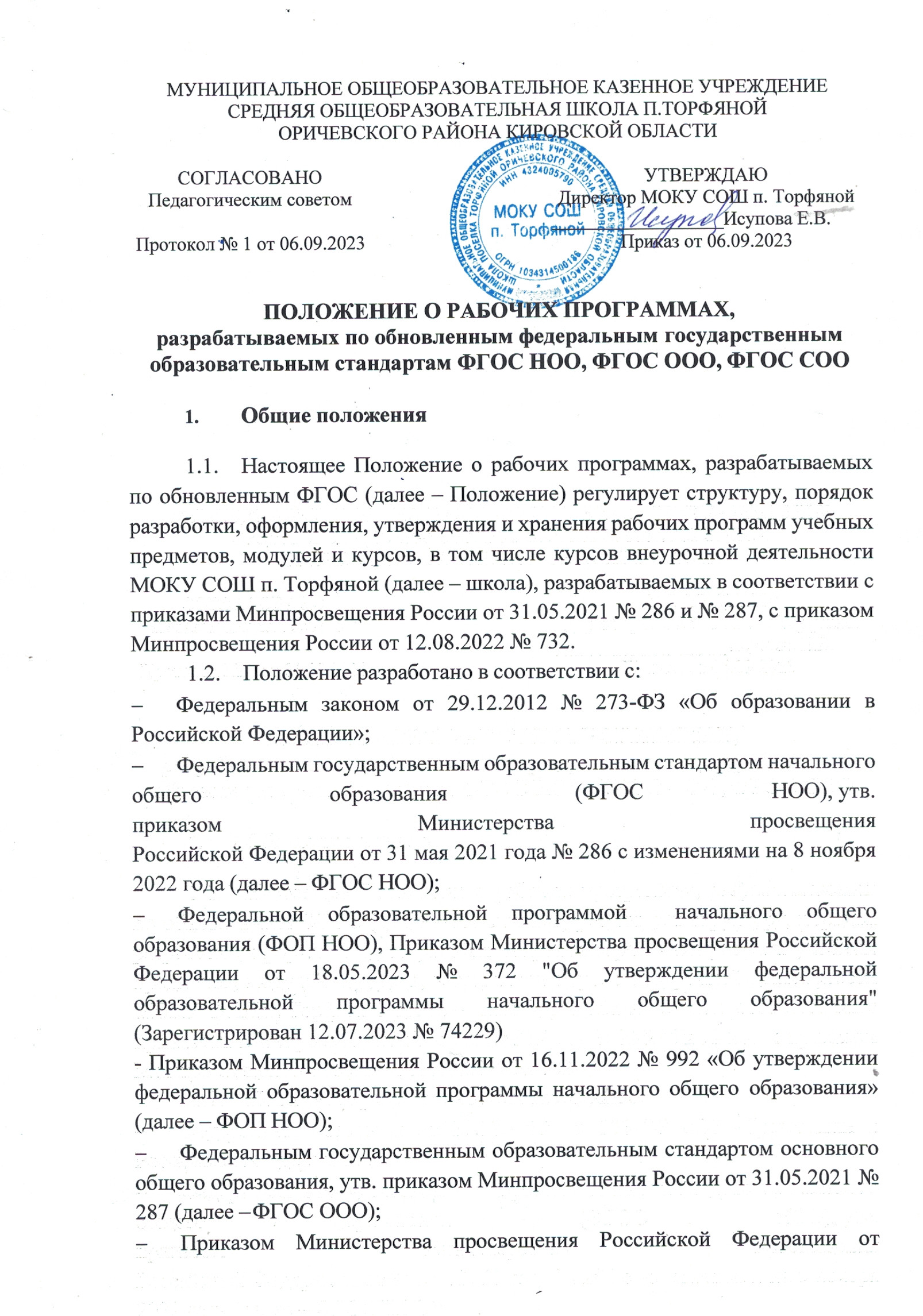 Основная образовательная программаначального общего образования 
(ФГОС НОО) на 2023– 2024 учебный год Торфяной, 2023СОДЕРЖАНИЕI. ОБЩИЕ ПОЛОЖЕНИЯОсновная образовательная программа начального общего образования разработана в соответствии с требованиями Федерального государственного образовательного стандарта начального общего образования (далее – ФГОС НОО, стандарт) к структуре федеральной образовательной программы, определяет цель, задачи, планируемые результаты, содержание и организацию образовательного процесса при получении начального общего образования.Основная образовательная программа начального общего образования МОКУ СОШ п. Торфяной разработана на основе:Закона РФ «Об образовании в Российской Федерации» Федеральный закон от 29.12.2012 N 273-ФЗ (ред. от 17.02.2023). "Об образовании в Российской Федерации" (с изм. и доп., вступ. в силу с 28.02.2023). Федеральной образовательной программы  начального общего образования (ФОП НОО), Приказ Министерства просвещения Российской Федерации от 18.05.2023 № 372 "Об утверждении федеральной образовательной программы начального общего образования" (Зарегистрирован 12.07.2023 № 74229)СанПиН 1.2.3685-21 «Гигиенические нормативы и требования к обеспечению безопасности и (или) безвредности для человека факторов среды обитания», утверждёнными постановлением Главного государственного санитарного врача Российской Федерации от 28 января 2021 г. № 2 (зарегистрировано Министерством юстиции Российской Федерации 29 января 2021 г., регистрационный № 62296), с изменениями, внесенными постановлением Главного государственного санитарного врача Российской Федерации от 30 декабря 2022 г. № 24 (зарегистрирован Министерством юстиции Российской Федерации 9 марта 2023 г., регистрационный № 72558), действующими до 1 марта 2027 г. (далее – Гигиенические нормативы), Санитарные правила СП 2.4.3648-20 «Санитарно-эпидемиологические требования к организациям воспитания и обучения, отдыха и оздоровления детей и молодежи», утверждённые постановлением Главного государственного санитарного врача Российской Федерации от 28 сентября 2020 г. № 28 (зарегистрировано Министерством юстиции Российской Федерации 18 декабря 2020 г., регистрационный № 61573), действующими до 1 января 2027 г. (далее – Санитарно-эпидемиологические требования).Содержание основной образовательной программы образовательного учреждения группируется в три основных раздела: целевой, содержательный и организационный.Целевой раздел определяет общее назначение, цели, задачи и планируемые результаты реализации основной образовательной программы, конкретизированные в соответствии с требованиями Стандарта, учитывающие региональные особенности области, а также способы определения достижения этих целей и результатов.Целевой раздел включает:• пояснительную записку;• планируемые результаты освоения обучающимися Федеральной образовательной программы;• систему оценки достижения планируемых результатов освоения ФОП.Содержательный раздел определяет общее содержание начального общего образования и включает образовательные программы, ориентированные на достижение личностных, предметных и метапредметных результатов, в том числе:• программы отдельных учебных предметов, курсов;• программу духовно-нравственного развития и воспитания обучающихся;• программу формирования культуры здорового и безопасного образа жизни;Организационный раздел устанавливает общие рамки организации образовательного процесса, а также механизм реализации компонентов основной образовательной программы.Организационный раздел включает:• базисный учебный план начального общего образования;• внеурочную деятельность;• систему условий реализации федеральной образовательной программы в соответствии с требованиями Стандарта.II. ЦЕЛЕВОЙ РАЗДЕЛ2.1. Пояснительная запискаОсновная образовательная программа начального общего образования разработана в соответствии с требованиями Федерального государственного образовательного стандарта начального общего образования (далее – ФГОС НОО, стандарт) к структуре основной образовательной программы, определяет цель, задачи, планируемые результаты, содержание и организацию образовательного процесса при получении начального общего образования.Основная образовательная программа начального общего образования МОКУ СОШ п. Торфяной разработана на основе Закона РФ «Об образовании в Российской Федерации», в соответствии с требованиями федерального государственного образовательного стандарта начального общего образования, с учетом Федеральной образовательной программы начального общего образования и определяет содержание, формы организации и ожидаемые результаты образовательного процесса на уровне начального общего образования в ОО.Цели и задачи реализации ООП НООЦелями реализации ООП НОО являются: обеспечение реализации конституционного права каждого гражданина Российской Федерации на получение качественного образования, включающего обучение, развитие и воспитание каждого обучающегося; развитие единого образовательного пространства Российской Федерации на основе общих принципов формирования содержания обучения и воспитания, организации образовательного процесса; организация образовательного процесса с учётом целей, содержания и планируемых результатов начального общего образования, отражённых в ФГОС НОО; создание условий для свободного развития каждого обучающегося с учётом его потребностей, возможностей и стремления к самореализации; организация деятельности педагогического коллектива по созданию индивидуальных программ и учебных планов для одарённых, успешных обучающихся и (или) для детей социальных групп, нуждающихся в особом внимании и поддержке. Достижение поставленных целей реализации ФОП НОО предусматривает решение следующих основных задач: формирование общей культуры, гражданско-патриотическое, духовно-нравственное воспитание, интеллектуальное развитие, становление творческих способностей, сохранение и укрепление здоровья; обеспечение планируемых результатов по освоению обучающимися целевых установок, приобретению знаний, умений, навыков, определяемых личностными, семейными, общественными, государственными потребностями и возможностями обучающегося, индивидуальными особенностями его развития и состояния здоровья; становление и развитие личности в ее индивидуальности, самобытности, уникальности и неповторимости; обеспечение преемственности начального общего и основного общего образования; достижение планируемых результатов освоения ФОП НОО всеми обучающимися, в том числе обучающимися с ограниченными возможностями здоровья (далее – обучающиеся с ОВЗ); обеспечение доступности получения качественного начального общего образования; выявление и развитие способностей обучающихся, в том числе лиц, проявивших выдающиеся способности, через систему клубов, секций, студий и других, организацию общественно полезной деятельности; организация интеллектуальных и творческих соревнований, научно-технического творчества и проектно-исследовательской деятельности; участие обучающихся, их родителей (законных представителей), педагогических работников в проектировании и развитии социальной среды образовательной организации. Принципы и подходы к формированию ООП НОО ООП НОО учитывает следующие принципы: 1) принцип учёта ФГОС НОО: ФОП НОО базируется на требованиях, предъявляемых ФГОС НОО к целям, содержанию, планируемым результатам и условиям обучения на уровне начального общего образования; 2) принцип учёта языка обучения: с учётом условий функционирования образовательной организации ФОП НОО характеризует право получения образования на родном языке и отражает механизмы реализации данного принципа в учебных планах, планах внеурочной деятельности; 3) принцип учёта ведущей деятельности обучающегося: программа обеспечивает конструирование учебного процесса в структуре учебной деятельности, предусматривает механизмы формирования всех компонентов учебной деятельности (мотив, цель, учебная задача, учебные операции, контроль и самоконтроль); 4) принцип индивидуализации обучения: программа предусматривает возможность и механизмы разработки индивидуальных программ и учебных планов для обучения детей с особыми способностями, потребностями и интересами с учетом мнения родителей (законных представителей) обучающегося; 5) принцип преемственности и перспективности: программа обеспечивает связь и динамику в формировании знаний, умений и способов деятельности, а также успешную адаптацию обучающихся к обучению по образовательным программам основного общего образования, единые подходы между их обучением и развитием на уровнях начального общего и основного общего образования; 6) принцип интеграции обучения и воспитания: программа предусматривает связь урочной и внеурочной деятельности, разработку мероприятий, направленных на обогащение знаний, воспитание чувств и познавательных интересов обучающихся, нравственно-ценностного отношения к действительности; 7) принцип здоровьесбережения: при организации образовательной деятельности не допускается использование технологий, которые могут нанести вред физическому и (или) психическому здоровью обучающихся, приоритет использования здоровьесберегающих педагогических технологий. Объём учебной нагрузки, организация учебных и внеурочных мероприятий должны соответствовать требованиям, предусмотренным санитарными правилами и нормами СанПиН 1.2.3685-21 «Гигиенические нормативы и требования к обеспечению безопасности и (или) безвредности для человека факторов среды обитания», утверждёнными постановлением Главного государственного санитарного врача Российской Федерации от 28 января 2021 г. № 2 (зарегистрировано Министерством юстиции Российской Федерации 29 января 2021 г., регистрационный № 62296), с изменениями, внесенными постановлением Главного государственного санитарного врача Российской Федерации от 30 декабря 2022 г. № 24 (зарегистрирован Министерством юстиции Российской Федерации 9 марта 2023 г., регистрационный № 72558), действующими до 1 марта 2027 г. (далее – Гигиенические нормативы), и санитарными правилами СП 2.4.3648-20 «Санитарно-эпидемиологические требования к организациям воспитания и обучения, отдыха и оздоровления детей и молодежи», утверждёнными постановлением Главного государственного санитарного врача Российской Федерации от 28 сентября 2020 г. № 28 (зарегистрировано Министерством юстиции Российской Федерации 18 декабря 2020 г., регистрационный № 61573), действующими до 1 января 2027 г. (далее – Санитарно-эпидемиологические требования). ООП НОО учитывает возрастные и психологические особенности обучающихся. Наиболее адаптивным сроком освоения ООП НОО является четыре года. Общий объём аудиторной работы обучающихся за четыре учебных года не может составлять менее 2954 академических часов и более 3345 академических часов в соответствии с требованиями к организации образовательного процесса к учебной нагрузке при 5-дневной учебной неделе, предусмотренными Гигиеническими нормативами и Санитарно-эпидемиологическими требованиями. В целях удовлетворения образовательных потребностей и интересов обучающихся могут разрабатываться индивидуальные учебные планы, в том числе для ускоренного обучения, в пределах осваиваемой программы начального общего образования в порядке, установленном локальными нормативными актами образовательной организации. При формировании индивидуальных учебных планов, в том числе для ускоренного обучения, объём дневной и недельной учебной нагрузки, организация учебных и внеурочных мероприятий, расписание занятий, объём домашних заданий должны соответствовать требованиям, предусмотренным Гигиеническими нормативами и Санитарно-эпидемиологическими требованиями2.2. Планируемые результаты освоения ФОП НОО и система оценки достижения планируемых результатов освоения ООП НООПланируемые результаты освоения ООП НОО соответствуют современным целям начального общего образования, представленным во ФГОС НОО как система личностных, метапредметных и предметных достижений обучающегося.Личностные результаты освоения ООП НОО достигаются в единстве учебной и воспитательной деятельности образовательной организации в соответствии с традиционными российскими социокультурными и духовно-нравственными ценностями, принятыми в обществе правилами и нормами поведения и способствуют процессам самопознания, самовоспитания и саморазвития, формирования внутренней позиции личности.Метапредметные результаты характеризуют уровень сформированности познавательных, коммуникативных и регулятивных универсальных действий, которые обеспечивают успешность изучения учебных предметов, а также становление способности к самообразованию и саморазвитию. В результате освоения содержания программы начального общего образования, обучающиеся овладевают рядом междисциплинарных понятий, а также различными знаково-символическими средствами, которые помогают обучающимся применять знания, как в типовых, так и в новых, нестандартных учебных ситуациях.Основой объективной оценки соответствия установленным требованиям образовательной деятельности и подготовки обучающихся, освоивших ООП НОО, является ФГОС НОО независимо от формы получения начального общего образования и формы обучения. Таким образом, ФГОС НОО определяет основные требования к образовательным результатам обучающихся и средствам оценки их достижения. Система оценки достижения планируемых результатов (далее – система оценки) является частью системы оценки и управления качеством образования в образовательной организации и служит основой при разработке образовательной организацией соответствующего локального акта. Система оценки призвана способствовать поддержанию единства всей системы образования, обеспечению преемственности в системе непрерывного образования. Её основными функциями являются: ориентация образовательного процесса на достижение планируемых результатов освоения ФОП НОО и обеспечение эффективной обратной связи, позволяющей осуществлять управление образовательным процессом. Основными направлениями и целями оценочной деятельности в образовательной организации являются: оценка образовательных достижений обучающихся на различных этапах обучения как основа их промежуточной и итоговой аттестации, а также основа процедур внутреннего мониторинга образовательной организации, мониторинговых исследований муниципального, регионального и федерального уровней; оценка результатов деятельности педагогических работников как основа аттестационных процедур; оценка результатов деятельности образовательной организации как основа аккредитационных процедур. Основным объектом системы оценки, её содержательной и критериальной базой выступают требования ФГОС НОО, которые конкретизируются в планируемых результатах освоения обучающимися ФОП НОО. Система оценки включает процедуры внутренней и внешней оценки. Внутренняя оценка включает: стартовую диагностику; текущую и тематическую оценки; итоговую оценку; промежуточную аттестацию; психолого-педагогическое наблюдение; внутренний мониторинг образовательных достижений обучающихся. Внешняя оценка включает: независимую оценку качества подготовки обучающихся; итоговую аттестацию. В соответствии с ФГОС НОО система оценки образовательной организации реализует системно-деятельностный, уровневый и комплексный подходы к оценке образовательных достижений. Системно-деятельностный подход к оценке образовательных достижений учащихся проявляется в оценке способности обучающихся к решению учебно-познавательных и учебно-практических задач, а также в оценке уровня функциональной грамотности обучающихся. Он обеспечивается содержанием и критериями оценки, в качестве которых выступают планируемые результаты обучения, выраженные в деятельностной форме. Уровневый подход к оценке образовательных достижений учащихся служит основой для организации индивидуальной работы с обучающимися. Он реализуется как по отношению к содержанию оценки, так и к представлению и интерпретации результатов измерений. Уровневый подход к оценке образовательных достижений обучающихся реализуется за счёт фиксации различных уровней достижения обучающимися Статья 95 Федерального закона от 29 декабря 2012 г. № 273-ФЗ «Об образовании в Российской Федерации». Статья 59 Федерального закона от 29 декабря 2012 г. № 273-ФЗ «Об образовании в Российской Федерации». планируемых результатов. Достижение базового уровня свидетельствует о способности обучающихся решать типовые учебные задачи, целенаправленно отрабатываемые со всеми обучающимися в ходе учебного процесса, выступает достаточным для продолжения обучения и усвоения последующего учебного материала. Комплексный подход к оценке образовательных достижений реализуется через: оценку предметных и метапредметных результатов; использование комплекса оценочных процедур как основы для оценки динамики индивидуальных образовательных достижений обучающихся и для итоговой оценки; использование контекстной информации (об особенностях обучающихся, условиях и процессе обучения и другие) для интерпретации полученных результатов в целях управления качеством образования; использование разнообразных методов и форм оценки, взаимно дополняющих друг друга, в том числе оценок творческих работ, наблюдения; использование форм работы, обеспечивающих возможность включения обучающихся в самостоятельную оценочную деятельность (самоанализ, самооценка, взаимооценка); использование мониторинга динамических показателей освоения умений и знаний, в том числе формируемых с использованием информационно-коммуникационных (цифровых) технологий. Целью оценки личностных достижений обучающихся является получение общего представления о воспитательной деятельности образовательной организации и её влиянии на коллектив обучающихся. При оценке личностных результатов необходимо соблюдение этических норм и правил взаимодействия с обучающимся с учётом его индивидуально-психологических особенностей развития. Личностные достижения обучающихся, освоивших ФОП НОО, включают две группы результатов: основы российской гражданской идентичности, ценностные установки и социально значимые качества личности; готовность обучающихся к саморазвитию, мотивация к познанию и обучению, активное участие в социально значимой деятельности. Учитывая особенности групп личностных результатов, учитель может осуществлять оценку только следующих качеств: наличие и характеристика мотива познания и учения; наличие умений принимать и удерживать учебную задачу, планировать учебные действия; способность осуществлять самоконтроль и самооценку. Диагностические задания, устанавливающие уровень этих качеств, целесообразно интегрировать с заданиями по оценке метапредметных регулятивных универсальных учебных действий. Оценка метапредметных результатов осуществляется через оценку достижения планируемых результатов освоения ФОП НОО, которые отражают совокупность познавательных, коммуникативных и регулятивных универсальных учебных действий. Формирование метапредметных результатов обеспечивается комплексом освоения программ учебных предметов и внеурочной деятельности. Оценка метапредметных результатов проводится с целью определения сформированности: познавательных универсальных учебных действий; коммуникативных универсальных учебных действий; регулятивных универсальных учебных действий. Овладение познавательными универсальными учебными действиями предполагает формирование и оценку у обучающихся базовых логических действий, базовых исследовательских действий, умений работать с информацией. 		Овладение базовыми логическими действиями обеспечивает формирование у обучающихся умений: сравнивать объекты, устанавливать основания для сравнения, устанавливать аналогии; объединять части объекта (объекты) по определённому признаку; определять существенный признак для классификации, классифицировать предложенные объекты; находить закономерности и противоречия в рассматриваемых фактах, данных и наблюдениях на основе предложенного учителем алгоритма; выявлять недостаток информации для решения учебной (практической) задачи на основе предложенного алгоритма; устанавливать причинно-следственные связи в ситуациях, поддающихся непосредственному наблюдению или знакомых по опыту, делать выводы. Овладение базовыми исследовательскими действиями обеспечивает формирование у обучающихся умений: определять разрыв между реальным и желательным состоянием объекта (ситуации) на основе предложенных учителем вопросов; с помощью учителя формулировать цель, планировать изменения объекта, ситуации; сравнивать несколько вариантов решения задачи, выбирать наиболее подходящий (на основе предложенных критериев); проводить по предложенному плану опыт, несложное исследование по установлению особенностей объекта изучения и связей между объектами (часть – целое, причина – следствие); формулировать выводы и подкреплять их доказательствами на основе результатов проведённого наблюдения (опыта, измерения, классификации, сравнения, исследования); прогнозировать возможное развитие процессов, событий и их последствия в аналогичных или сходных ситуациях. Работа с информацией как одно из познавательных универсальных учебных действий обеспечивает сформированность у обучающихся умений: выбирать источник получения информации; согласно заданному алгоритму находить в предложенном источнике информацию, представленную в явном виде; распознавать достоверную и недостоверную информацию самостоятельно или на основании предложенного учителем способа её проверки; соблюдать с помощью взрослых (педагогических работников, родителей (законных представителей) несовершеннолетних обучающихся) правила информационной безопасности при поиске в информацинно-телекоммуникационной сети Интернет (далее – Интернет); анализировать и создавать текстовую, видео-, графическую, звуковую информацию в соответствии с учебной задачей; самостоятельно создавать схемы, таблицы для представления информации. Овладение универсальными учебными коммуникативными действиями предполагает формирование и оценку у обучающихся таких групп умений, как общение и совместная деятельность. Общение как одно из коммуникативных универсальных учебных действий обеспечивает сформированность у обучающихся умений: воспринимать и формулировать суждения, выражать эмоции в соответствии с целями и условиями общения в знакомой среде; проявлять уважительное отношение к собеседнику, соблюдать правила ведения диалога и дискуссии; признавать возможность существования разных точек зрения; корректно и аргументированно высказывать своё мнение; строить речевое высказывание в соответствии с поставленной задачей;создавать устные и письменные тексты (описание, рассуждение, повествование); подготавливать небольшие публичные выступления; подбирать иллюстративный материал (рисунки, фото, плакаты) к тексту выступления. Совместная деятельность как одно из коммуникативных универсальных учебных действий обеспечивает сформированность у обучающихся умений:формулировать краткосрочные и долгосрочные цели (индивидуальные с учётом участия в коллективных задачах) в стандартной (типовой) ситуации на основе предложенного формата планирования, распределения промежуточных шагов и сроков; принимать цель совместной деятельности, коллективно строить действия по её достижению: распределять роли, договариваться, обсуждать процесс и результат совместной работы; проявлять готовность руководить, выполнять поручения, подчиняться; ответственно выполнять свою часть работы; оценивать свой вклад в общий результат; выполнять совместные проектные задания с использованием предложенных образцов. Овладение регулятивными универсальными учебными действиями согласно ФГОС НОО предполагает формирование и оценку у обучающихся умений самоорганизации (планировать действия по решению учебной задачи для получения результата, выстраивать последовательность выбранных действий) и самоконтроля (устанавливать причины успеха (неудач) в учебной деятельности, корректировать свои учебные действия для преодоления ошибок). Оценка достижения метапредметных результатов осуществляется как учителем в ходе текущей и промежуточной оценки по учебному предмету, так и администрацией образовательной организации в ходе мониторинга. В текущем учебном процессе отслеживается способность обучающихся разрешать учебные ситуации и выполнять учебные задачи, требующие владения познавательными, коммуникативными и регулятивными действиями, реализуемыми в предметном преподавании. В ходе мониторинга проводится оценка сформированности универсальных учебных действий. Содержание и периодичность мониторинга устанавливаются решением педагогического совета образовательной организации. Инструментарий для оценки сформированности универсальных учебных действий строится на межпредметной основе и может включать диагностические материалы по оценке функциональной грамотности, сформированности регулятивных, коммуникативных и познавательных учебных действий. Предметные результаты освоения ООП НОО с учетом специфики содержания предметных областей, включающих конкретные учебные предметы, ориентированы на применение знаний, умений и навыков обучающимися в учебных ситуациях и реальных жизненных условиях, а также на успешное обучение. Оценка предметных результатов освоения ООП НОО осуществляется через оценку достижения обучающимися планируемых результатов по отдельным учебным предметам. Основным предметом оценки результатов освоения ООП НОО в соответствии с требованиями ФГОС НОО является способность к решению учебно-познавательных и учебно-практических задач, основанных на изучаемом учебном материале и способах действий, в том числе метапредметных (познавательных, регулятивных, коммуникативных) действий. Оценка предметных результатов освоения ООП НОО осуществляется учителем в ходе процедур текущего, тематического, промежуточного и итогового контроля. Особенности оценки предметных результатов по отдельному учебному предмету фиксируются в приложении к ООП НОО. Описание оценки предметных результатов по отдельному учебному предмету должно включать: список итоговых планируемых результатов с указанием этапов их формирования и способов оценки (например, текущая (тематическая); устно (письменно), практика); требования к выставлению отметок за промежуточную аттестацию (при необходимости – с учётом степени значимости отметок за отдельные оценочные процедуры); график контрольных мероприятий. Стартовая диагностика проводится администрацией образовательной организации с целью оценки готовности к обучению на уровне начального общего образования. Стартовая диагностика проводится в начале 1 класса и выступает как основа (точка отсчёта) для оценки динамики образовательных достижений обучающихся. Объектом оценки в рамках стартовой диагностики является сформированность предпосылок учебной деятельности, готовность к овладению чтением, грамотой и счётом. Стартовая диагностика может проводиться педагогическими работниками с целью оценки готовности к изучению отдельных учебных предметов (разделов). Результаты стартовой диагностики являются основанием для корректировки учебных программ и индивидуализации учебного процесса. Текущая оценка направлена на оценку индивидуального продвижения обучающегося в освоении программы учебного предмета. Текущая оценка может быть формирующей (поддерживающей и направляющей усилия обучающегося, включающей его в самостоятельную оценочную деятельность) и диагностической, способствующей выявлению и осознанию учителем и обучающимся существующих проблем в обучении. Объектом текущей оценки являются тематические планируемые результаты, этапы освоения которых зафиксированы в тематическом планировании по учебному предмету. В текущей оценке используются различные формы и методы проверки (устные и письменные опросы, практические работы, творческие работы, индивидуальные и групповые формы, само- и взаимооценка, рефлексия, листы продвижения и другие) с учётом особенностей учебного предмета. Результаты текущей оценки являются основой для индивидуализации учебного процесса. Тематическая оценка направлена на оценку уровня достижения обучающимися тематических планируемых результатов по учебному предмету. Промежуточная аттестация обучающихся проводится, начиная со 2 класса, в конце каждого учебного периода по каждому изучаемому учебному предмету. Промежуточная аттестация обучающихся проводится на основе результатов накопленной оценки и результатов выполнения тематических проверочных работ и фиксируется в классном журнале. Промежуточная оценка, фиксирующая достижение предметных планируемых результатов и универсальных учебных действий, является основанием для перевода обучающихся в следующий класс. Итоговая оценка является процедурой внутренней оценки образовательной организации и складывается из результатов накопленной оценки и итоговой работы по учебному предмету. Предметом итоговой оценки является способность обучающихся решать учебно-познавательные и учебно-практические задачи, построенные на основном содержании учебного предмета с учётом формируемых метапредметных действийIII. СОДЕРЖАТЕЛЬНЫЙ РАЗДЕЛПрограммы учебных предметов:Рабочая программа по русскому языку, 1-4 класс.Рабочая программа по литературному чтению, 1-4 класс.Рабочая программа по математике, 1-4 класс.Рабочая программа по окружающему миру, 1-4 класс.Рабочая программа по технологии, 1-4 класс.Рабочая программа по изобразительному искусству, 1-4 класс.Рабочая программа по физической культуре, 1-4 класс.Рабочая программа по музыке, 1-4 класс.  Рабочая программа по родному русскому языку, 3 класс  Рабочая программа по родному русскому языку, 4 класс  Рабочая программа по литературному чтению на родном русском языке, 3 класс Рабочая программа по литературному чтению на родном русском языке, 4 классРабочая программа по английскому языку, 2-4 класс.Рабочая программа по ОРКСЭ, 4 класс.Рабочие программы внеурочной деятельности:Рабочая программа внеурочной деятельности «Разговоры о важном» 1-11 классРабочая программа внеурочной деятельности «Зеленая планета», 1 классРабочая программа внеурочной деятельности «Умелые пальчики», 1 классРабочая программа внеурочной деятельности «В мире прекрасного», 1 классРабочая программа внеурочной деятельности «Орлята России», 2 классРабочая программа внеурочной деятельности «Оч. умелые ручки», 2 классРабочая программа внеурочной деятельности «Умники и умницы», 3 классРабочая программа внеурочной деятельности «Занимательная грамматика», 3 классРабочая программа внеурочной деятельности «Азбука здоровья», 3 классРабочая программа внеурочной деятельности «Бумажные фантазии», 3 классРабочая программа внеурочной деятельности «Любознайка», 4 классРабочая программа внеурочной деятельности «Умники и умницы», 4 классРабочая программа внеурочной деятельности «Подвижные игры», 1 класс Рабочая программа внеурочной деятельности «Подвижные игры», 2 классРабочая программа внеурочной деятельности «Подвижные игры», 3-4 классРабочая программа внеурочной деятельности «Психологическая азбука», 1 классРабочая программа внеурочной деятельности «Психологическая азбука», 3 классРабочая программа внеурочной деятельности «Психологическая азбука», 2 классРабочая программа внеурочной деятельности «Психологическая азбука», 4 классIV. ОРГАНИЗАЦИОННЫЙ РАЗДЕЛ4.1. Учебный план НООУчебный план для 1-4 классов разработан в соответствии с требованиями:Федерального государственного образовательного стандарта начального общего образования (ФГОС НОО), УТВЕРЖДЕН
приказом Министерства просвещения
Российской Федерации от 31 мая 2021 года № 286 с изменениями на 8 ноября 2022 годаФедеральной образовательной программы  начального общего образования (ФОП НОО), Приказ Министерства просвещения Российской Федерации от 18.05.2023 № 372 "Об утверждении федеральной образовательной программы начального общего образования" (Зарегистрирован 12.07.2023 № 74229)СанПиН 1.2.3685-21 «Гигиенические нормативы и требования к обеспечению безопасности и (или) безвредности для человека факторов среды обитания», утверждёнными постановлением Главного государственного санитарного врача Российской Федерации от 28 января 2021 г. № 2 (зарегистрировано Министерством юстиции Российской Федерации 29 января 2021 г., регистрационный № 62296), с изменениями, внесенными постановлением Главного государственного санитарного врача Российской Федерации от 30 декабря 2022 г. № 24 (зарегистрирован Министерством юстиции Российской Федерации 9 марта 2023 г., регистрационный № 72558), действующими до 1 марта 2027 г. (далее – Гигиенические нормативы), Санитарными правилами СП 2.4.3648-20 «Санитарно-эпидемиологические требования к организациям воспитания и обучения, отдыха и оздоровления детей и молодежи», утверждённые постановлением Главного государственного санитарного врача Российской Федерации от 28 сентября 2020 г. № 28 (зарегистрировано Министерством юстиции Российской Федерации 18 декабря 2020 г., регистрационный № 61573), действующими до 1 января 2027 г. (далее – Санитарно-эпидемиологические требования).Учебный план предусматривает четырехлетний нормативный срок освоения образовательных программ начального общего образования. Продолжительность учебного года при получении начального общего образования для 1-х классов составляет 33 недели, для 2–4-х классов – 34 недели. Соответственно, весь период обучения на уровне НОО составляет 135 учебных недель.Образовательная недельная нагрузка равномерно распределена в течение учебной недели. При распределении часов учтен ступенчатый режим в 1-м классе: в сентябре–декабре уроки длятся по 35 минут, в январе–мае – по 45 минут. При этом объем максимально допустимой нагрузки в течение дня составляет: для 1-ого класса – не превышает четырех уроков, один раз в неделю – пять уроков за счет урока физической культуры; для 2–4-х классов – не превышает пяти уроков при пятидневной учебной неделе.Количество часов, отведенных на освоение обучающимися учебного плана образовательной организации, состоящего из обязательной части и части, формируемой участниками образовательного процесса, в совокупности не превышает величину недельной образовательной нагрузки, установленную СанПиН 1.2.3685-21:в 1-м классе – не более 20 часа в неделю;во 2–4-х классах – не более 23 часов в неделю.Общее количество часов учебных занятий за четыре года составляет 3006 часов.Учебный план состоит из двух частей – обязательной части и части, формируемой участниками образовательных отношений. Обязательная часть учебного планаОбязательная часть учебного плана определяет состав учебных предметов обязательных предметных областей и учебное время, отводимое на их изучение по классам (годам) обучения.Урочная деятельность направлена на достижение обучающимися планируемых результатов освоения программы начального общего образования с учетом обязательных для изучения учебных предметов.Обязательная часть учебного плана включает в себя следующие предметные области:«Русский язык и литературное чтение»;«Родной язык и литературное чтение на родном языке»;«Иностранный язык»;«Математика и информатика»;«Обществознание и естествознание («Окружающий мир»)»;«Основы религиозных культур и светской этики»;«Искусство»;«Технология»;«Физическая культура».В рамках предметной области «Родной язык и литературное чтение на родном языке» осуществляется изучение учебных предметов «Родной язык» и «Литературное чтение на родном языке» на основании заявлений родителей (законных представителей) несовершеннолетних обучающихся. На данные учебные предметы отводится по 0,5 часа в неделю в 3–4-х классах.Изучение информатики в 1–4-х классах осуществляется в рамках учебных предметов обязательной части учебного плана. Достижение предметных и метапредметных результатов, связанных с использованием информационных технологий, достигается за счет включения тематических разделов или модулей в программы следующих учебных предметов:«Математика» – раздел «Математическая информация» (предполагает развитие навыков поиска и применения информации, использование разнообразных источников информации, в том числе сети Интернет);«Окружающий мир» – модуль «Безопасность в сети Интернет» (обеспечивает достижение предметных и метапредметных результатов, связанных с использованием информационных технологий);«Изобразительное искусство» – модуль «Азбука цифровой графики» (предусматривает изучение фотографии, работу в программах Paint, Picture Manager и PowerPoint, виртуальные путешествия);«Технология» – модуль «Информационно-коммуникативные технологии» (обеспечивает достижение предметных и метапредметных результатов, связанных с использованием информационных технологий).Учебный предмет «Основы религиозных культур и светской этики» изучается в объеме 1 часа в неделю в 4-м классе. При проведении занятий по учебным предметам «Иностранный язык» (во 2 и 4-м кл) осуществляется деление классов на две группы с учетом норм по предельно допустимой наполняемости групп.Часть учебного плана, формируемая участниками образовательных отношенийЧасть учебного плана, формируемая участниками образовательных отношений, обеспечивает реализацию индивидуальных потребностей обучающихся. Время, отведенное на внеурочную деятельность, не учитывается при определении максимально допустимой недельной учебной нагрузки обучающихся.Формы организации образовательной деятельности, чередование урочной и внеурочной деятельности при реализации основной образовательной программы начального общего образования определяет МОКУ СОШ п. Торфяной.Количество обязательных учебных занятий за учебный год в 1 классе составляет 660 часов (20 часов в неделю), во 2 классе – 782 часов (23 часа в неделю), в 3 классе – 782 часов (23 часа в неделю), в 4 классе – 782 часа (23 часа в неделю). Промежуточная аттестацияПо положению, принятому на педагогическом совете образовательного учреждения, ежегодная промежуточная аттестация по отдельным предметам проводится в соответствии с локальным актом в конце учебного года, начиная со 2 класса. Форму текущего контроля успеваемости определяет учитель с учетом контингента обучающихся, содержания учебного материала и используемых им образовательных технологий: контрольные, практические, лабораторные работы, работы по развитию речи, тестовые работы, проектные работы. Избранная форма текущего контроля отражается в рабочих учебных программах по предмету.Формой текущего контроля являются ВПР (Всероссийские проверочные работы) по различным предметам. Объем времени, отведенного на промежуточную аттестацию обучающихся, определяется рабочими программами учебных предметов, учебных и внеурочных курсов, учебных модулей и календарным учебным графиком начального общего образования. Формы промежуточной аттестации учебных предметов, учебных и внеурочных курсов, учебных модулей представлены в таблице: Внеурочная деятельность организуется в соответствии с Положением об организации внеурочной деятельности обучающихся на ступени начального общего образования.Учебный план ФГОС НОО 2023/2024 учебный год (недельный)Учебный план ФГОС НОО 2023/2024 учебный год (годовой)4.2. Календарный учебный графикОрганизация образовательной деятельности осуществляется по учебным четвертям. Режим работы 5-дневная учебная неделя с учетом законодательства Российской Федерации. Продолжительность учебного года при получении начального общего образования составляет 34 недели, в 1 классе – 33 недели. Учебный год в образовательной организации начинается 1 сентября. Если этот день приходится на выходной день, то в этом случае учебный год начинается в первый, следующий за ним, рабочий день. Учебный год в образовательной организации заканчивается 23 мая. Если этот день приходится на выходной день, то в этом случае учебный год заканчивается в предыдущий рабочий день. С целью профилактики переутомления в календарном учебном графике предусматривается чередование периодов учебного времени и каникул. Продолжительность каникул должна составлять не менее 7 календарных дней. Продолжительность учебных четвертей составляет: Начало учебного года –1 сентября 2023 г.Продолжительность учебного года:1 класс – 34 учебные недели;2-4 класс – 35 учебных недель.Последний день учебных занятий 23 мая 2024 г.Первая четверть:01.09.2023 г - 29.10.2023 г – 41 рабочий день30.10.2023 г - 05.11.2023 г - каникулыВторая четверть:06.11.2023 г - 29.12.2023 г – 40 рабочих дней30.12.2023 г - 08.01.2024 г- каникулыТретья четверть:09.01.2024 г – 17.03.2024 г – 47 рабочих дней19.02.2024 г – 25.02.2024 г - дополнительные каникулы у 1 класса18.03.2024 г – 24.03.2024 г- каникулыЧетвертая четверть:25.03.2024 г – 23.05.2024 г – 42 рабочих дняПродолжительность урока не должна превышать 45 минут, за исключением 1 класса, продолжительность урока в котором не должна превышать 40 минут. Продолжительность перемен между уроками составляет не менее 10 минут, большой перемены – 15 минут. Продолжительность перемены между урочной и внеурочной деятельностью должна составлять не менее 20–30 минут, за исключением обучающихся с ограниченными возможностями здоровья, обучение которых осуществляется по специальной индивидуальной программе развития. Расписание уроков составляется с учетом дневной и недельной умственной работоспособности обучающихся и шкалы трудности учебных предметов, определенной Гигиеническими нормативами. Образовательная недельная нагрузка распределяется равномерно в течение учебной недели, при этом объём максимально допустимой нагрузки в течение дня составляет: для обучающихся 1-х классов – не должен превышать 4 уроков и один раз в неделю – 5 уроков, за счет урока физической культуры; для обучающихся 2–4 классов – не более 5 уроков и один раз в неделю 6 уроков за счет урока физической культуры. Обучение в 1 классе осуществляется с соблюдением следующих требований: учебные занятия проводятся по 5-дневной учебной неделе и только в первую смену, обучение в первом полугодии: в сентябре, октябре – по 3 урока в день по 35 минут каждый, в ноябре – декабре – по 4 урока в день по 35 минут каждый; в январе – мае – по 4 урока в день по 40 минут каждый; в середине учебного дня организуется динамическая пауза продолжительностью не менее 40 минут; предоставляются дополнительные недельные каникулы в середине третьей четверти. Возможна организация дополнительных каникул независимо от четвертей (триместров). Занятия начинаются не ранее 8 часов утра и заканчиваются не позднее 19 часов. 4.3. План внеурочной деятельностиНазначение плана внеурочной деятельности – психолого-педагогическое сопровождение обучающихся с учетом успешности их обучения, уровня социальной адаптации и развития, индивидуальных способностей и познавательных интересов. План внеурочной деятельности формируется образовательной организацией с учетом предоставления права участникам образовательных отношений выбора направления и содержания учебных курсов. Основными задачами организации внеурочной деятельности являются: поддержка учебной деятельности обучающихся в достижении планируемых результатов освоения программы начального общего образования; совершенствование навыков общения со сверстниками и коммуникативных умений в разновозрастной школьной среде;формирование навыков организации своей жизнедеятельности с учетом правил безопасного образа жизни; повышение общей культуры обучающихся, углубление их интереса к познавательной и проектно-исследовательской деятельности с учетом возрастных и индивидуальных особенностей участников; развитие навыков совместной деятельности со сверстниками, становление качеств, обеспечивающих успешность участия в коллективном труде: умение договариваться, подчиняться, руководить, проявлять инициативу, ответственность; становление умений командной работы; поддержка детских объединений, формирование умений ученического самоуправления; формирование культуры поведения в информационной среде.Внеурочная деятельность организуется по направлениям развития личности обучающегося с учетом намеченных задач внеурочной деятельности. Все ее формы представляются в деятельностных формулировках, что подчеркивает их практико-ориентированные характеристики. При выборе направлений и отборе содержания обучения образовательная организация учитывает особенности образовательной организации (условия функционирования, тип школы, особенности контингента, кадровый состав); результаты диагностики успеваемости и уровня развития обучающихся, проблемы и трудности их учебной деятельности; возможность обеспечить условия для организации разнообразных внеурочных занятий и их содержательная связь с урочной деятельностью; особенности информационно-образовательной среды образовательной организации, национальные и культурные особенности региона, где находится образовательная организация.Общий объём внеурочной деятельности не должен превышать 10 часов в неделю. Один час в неделю рекомендуется отводить на внеурочное занятие «Разговоры о важном». Внеурочные занятия «Разговоры о важном» направлены на развитие ценностного отношения обучающихся к своей родине – России, населяющим ее людям, ее уникальной истории, богатой природе и великой культуре. Внеурочные занятия «Разговоры о важном должны быть направлены на формирование соответствующей внутренней позиции личности обучающегося, необходимой ему для конструктивного и ответственного поведения в обществе. 1Основной формат внеурочных занятий «Разговоры о важном» – разговор и (или) беседа с обучающимися. Основные темы занятий связаны с важнейшими аспектами жизни человека в современной России: знанием родной истории и пониманием сложностей современного мира, техническим прогрессом и сохранением природы, ориентацией в мировой художественной культуре и повседневной культуре поведения, доброжелательным отношением к окружающим и ответственным отношением к собственным поступкам. Рабочие программы внеурочной деятельностиНОО 2023/20224 учебный годРабочая программа внеурочной деятельности «Разговоры о важном» 1-11 классРабочая программа внеурочной деятельности «Зеленая планета», 1 классРабочая программа внеурочной деятельности «Умелые пальчики», 1 классРабочая программа внеурочной деятельности «В мире прекрасного», 1 классРабочая программа внеурочной деятельности «Орлята России», 2 классРабочая программа внеурочной деятельности «Оч. умелые ручки», 2 классРабочая программа внеурочной деятельности «Умники и умницы», 3 классРабочая программа внеурочной деятельности «Занимательная грамматика», 3 классРабочая программа внеурочной деятельности «Азбука здоровья», 3 классРабочая программа внеурочной деятельности «Бумажные фантазии», 3 классРабочая программа внеурочной деятельности «Любознайка», 4 классРабочая программа внеурочной деятельности «Умники и умницы», 4 классРабочая программа внеурочной деятельности «Подвижные игры», 1 класс Рабочая программа внеурочной деятельности «Подвижные игры», 2 классРабочая программа внеурочной деятельности «Подвижные игры», 3-4 классРабочая программа внеурочной деятельности «Психологическая азбука», 1 классРабочая программа внеурочной деятельности «Психологическая азбука», 3 классРабочая программа внеурочной деятельности «Психологическая азбука», 2 классРабочая программа внеурочной деятельности «Психологическая азбука», 4 классV. ПРОГРАММА ВОСПИТАНИЯПояснительная запискаПрограмма воспитания начального общего образования в МОКУ СОШ п. Торфяной (далее Программа воспитания) разработана на основе Федеральной рабочей программы воспитания для образовательных организаций. Программа воспитания основывается на единстве и преемственности образовательного процесса всех уровней общего образования, соотносится с рабочими программами воспитания для образовательных организаций дошкольного и среднего профессионального образования.Программа воспитания:- предназначена для планирования и организации системной воспитательной деятельности в МОКУ СОШ п. Торфяной;- разработана и утверждена с участием педагогического совета, советника директора школы по воспитанию и взаимодействию с детскими общественными организациями, Совета учащихся, общешкольного родительского комитета;- реализуется в единстве урочной и внеурочной деятельности, осуществляемой совместно с семьёй и другими участниками образовательных отношений, социальными институтами воспитания;- предусматривает приобщение обучающихся к российским традиционным духовным ценностям, включая ценности своей этнической группы, правилам и нормам поведения, принятым в российском обществе на основе российских базовых конституционных норм и ценностей;- предусматривает историческое просвещение, формирование российской культурной и гражданской идентичности обучающихся.Программа воспитания включает три раздела: целевой, содержательный, организационный.При разработке или обновлении Программы воспитания ее содержание, за исключением целевого раздела, может изменяться в соответствии с настоящими особенностями школы: организационно-правовой формой, контингентом обучающихся и их родителей (законных представителей), направленностью образовательной программы, в том числе предусматривающей углубленное изучение отдельных учебных предметов, учитывающей этнокультурные интересы, особые образовательные потребности обучающихся и другое.5.1. Целевой раздел5.1.1. Содержание, цели и задачи воспитанияСодержание воспитания обучающихся в школе определяется содержанием российских базовых (гражданских, национальных) норм и ценностей, которые закреплены в Конституции Российской Федерации. Эти ценности и нормы определяют инвариантное содержание воспитания обучающихся. Вариативный компонент содержания воспитания обучающихся включает духовно-нравственные ценности культуры, традиционных религий народов России.Приоритеты государственной политики в сфере воспитанияВоспитательная деятельность в школе планируется и осуществляется в соответствии с приоритетами государственной политики в сфере воспитания. Приоритетной задачей Российской Федерации в сфере воспитания детей является развитие высоконравственной личности, разделяющей российские традиционные духовные ценности, обладающей актуальными знаниями и умениями, способной реализовать свой потенциал в условиях современного общества, готовой к мирному созиданию и защите Родины.Цель воспитания обучающихся в школеЦель - развитие личности, создание условий для самоопределения и социализации на основе социокультурных, духовно-нравственных ценностей и принятых в российском обществе правил и норм поведения в интересах человека, семьи, общества и государства;формирование у обучающихся чувства патриотизма, гражданственности, уважения к памяти защитников Отечества и подвигам Героев Отечества, закону и правопорядку, человеку труда и старшему поколению, взаимного уважения, бережного отношения к культурному наследию и традициям многонационального народа Российской Федерации, природе и окружающей среде.Задачи воспитания обучающихся в школе:усвоение обучающимися знаний норм, духовно-нравственных ценностей, традиций, которые выработало российское общество (социально значимых знаний);формирование и развитие личностных отношений к этим нормам, ценностям, традициям (их освоение, принятие);приобретение соответствующего этим нормам, ценностям, традициям социокультурного опыта поведения, общения, межличностных социальных отношений, применения полученных знаний;достижение личностных результатов освоения общеобразовательных программ в соответствии с ФГОС НОО.Личностные результаты освоения обучающимися образовательных программ включают:осознание российской гражданской идентичности;сформированность ценностей самостоятельности и инициативы;готовность обучающихся к саморазвитию, самостоятельности и личностному самоопределению;наличие мотивации к целенаправленной социально значимой деятельности;сформированность внутренней позиции личности как особого ценностного отношения к себе, окружающим людям и жизни в целом.Подходы и принципы воспитанияВоспитательная деятельность в школе планируется и осуществляется на основе аксиологического, антропологического, культурно-исторического, системно-деятельностного, личностно-ориентированного подходов и с учётом принципов воспитания: гуманистической направленности воспитания, совместной деятельности детей и взрослых, следования нравственному примеру, безопасной жизнедеятельности, инклюзивности, возрастосообразности.5.1.2. Направления воспитанияПрограмма воспитания реализуется в единстве учебной и воспитательной деятельности школы по основным направлениям воспитания в соответствии с ФГОС НОО и отражает готовность обучающихся руководствоваться ценностями и приобретать первоначальный опыт деятельности на их основе, в том числе в части:1) Гражданского воспитания, способствующего формированию российской гражданской идентичности, принадлежности к общности граждан Российской Федерации, к народу России как источнику власти в Российском государстве и субъекту тысячелетней российской государственности, уважения к правам, свободам и обязанностям гражданина России, правовой и политической культуры.2) Патриотического воспитания, основанного на воспитании любви к родному краю, Родине, своему народу, уважения к другим народам России; историческое просвещение, формирование российского национального исторического сознания, российской культурной идентичности.3) Духовно-нравственного воспитания на основе духовно-нравственной культуры народов России, традиционных религий народов России, формирование традиционных российских семейных ценностей; воспитание честности, доброты, милосердия, справедливости, дружелюбия и взаимопомощи, уважения к старшим, к памяти предков.4) Эстетического воспитания, способствующего формированию эстетической культуры на основе российских традиционных духовных ценностей, приобщение к лучшим образцам отечественного и мирового искусства.5) Физического воспитания, ориентированного на формирование культуры здорового образа жизни и эмоционального благополучия - развитие физических способностей с учётом возможностей и состояния здоровья, навыков безопасного поведения в природной и социальной среде, чрезвычайных ситуациях.6) Трудового воспитания, основанного на воспитании уважения к труду, трудящимся, результатам труда (своего и других людей), ориентации на трудовую деятельность, получение профессии, личностное самовыражение в продуктивном, нравственно достойном труде в российском обществе, достижение выдающихся результатов в профессиональной деятельности.7) Экологического воспитания, способствующего формированию экологической культуры, ответственного, бережного отношения к природе, окружающей среде на основе российских традиционных духовных ценностей, навыков охраны, защиты, восстановления природы, окружающей среды.8) Ценности научного познания, ориентированного на воспитание стремления к познанию себя и других людей, природы и общества, к получению знаний, качественного образования с учётом личностных интересов и общественных потребностей.5.1.3. Целевые ориентиры результатов воспитанияТребования к личностным результатам освоения обучающимися ООП НОО установлены ФГОС НОО.На основании этих требований в данном разделе представлены целевые ориентиры результатов в воспитании, развитии личности обучающихся, на достижение которых должна быть направлена деятельность педагогического коллектива для выполнения требований ФГОС НОО.Целевые ориентиры определены в соответствии с инвариантным содержанием воспитания обучающихся на основе российских базовых (гражданских, конституциональных) ценностей, обеспечивают единство воспитания, воспитательного пространства.Целевые ориентиры результатов воспитания на уровне начального общего образования.- Гражданско-патриотическое воспитание:знающий и любящий свою малую родину, свой край, имеющий представление о Родине - России, её территории, расположении;сознающий принадлежность к своему народу и к общности граждан России, проявляющий уважение к своему и другим народам;понимающий свою сопричастность к прошлому, настоящему и будущему родного края, своей Родины - России, Российского государства;понимающий значение гражданских символов (государственная символика России, своего региона), праздников, мест почитания героев и защитников Отечества, проявляющий к ним уважение;имеющий первоначальные представления о правах и ответственности человека в обществе, гражданских правах и обязанностях;принимающий участие в жизни класса, общеобразовательной организации, в доступной по возрасту социально значимой деятельности.- Духовно-нравственное воспитание:уважающий духовно-нравственную культуру своей семьи, своего народа, семейные ценности с учётом национальной, религиозной принадлежности;сознающий ценность каждой человеческой жизни, признающий индивидуальность и достоинство каждого человека;доброжелательный, проявляющий сопереживание, готовность оказывать помощь, выражающий неприятие поведения, причиняющего физический и моральный вред другим людям, уважающий старших;умеющий оценивать поступки с позиции их соответствия нравственным нормам, осознающий ответственность за свои поступки;владеющий представлениями о многообразии языкового и культурного пространства России, имеющий первоначальные навыки общения с людьми разных народов, вероисповеданий;сознающий нравственную и эстетическую ценность литературы, родного языка, русского языка, проявляющий интерес к чтению.- Эстетическое воспитание:способный воспринимать и чувствовать прекрасное в быту, природе, искусстве, творчестве людей;проявляющий интерес и уважение к отечественной и мировой художественной культуре;проявляющий стремление к самовыражению в разных видах художественной деятельности, искусстве.- Физическое воспитание, формирование культуры здоровья и эмоционального благополучия:бережно относящийся к физическому здоровью, соблюдающий основные правила здорового и безопасного для себя и других людей образа жизни, в том числе в информационной среде;владеющий основными навыками личной и общественной гигиены, безопасного поведения в быту, природе, обществе;ориентированный на физическое развитие с учётом возможностей здоровья, занятия физкультурой и спортом;сознающий и принимающий свою половую принадлежность, соответствующие ей психофизические и поведенческие особенности с учетом возраста.- Трудовое воспитание:сознающий ценность труда в жизни человека, семьи, общества;проявляющий уважение к труду, людям труда, бережное отношение к результатам труда, ответственное потребление;проявляющий интерес к разным профессиям;участвующий в различных видах доступного по возрасту труда, трудовой деятельности.- Экологическое воспитание:понимающий ценность природы, зависимость жизни людей от природы, влияние людей на природу, окружающую среду;проявляющий любовь и бережное отношение к природе, неприятие действий, приносящих вред природе, особенно живым существам;выражающий готовность в своей деятельности придерживаться экологических норм.- Ценности научного познания:выражающий познавательные интересы, активность, любознательность и самостоятельность в познании, интерес и уважение к научным знаниям, науке;обладающий первоначальными представлениями о природных и социальных объектах, многообразии объектов и явлений природы, связи живой и неживой природы, о науке, научном знании;имеющий первоначальные навыки наблюдений, систематизации и осмысления опыта в естественно-научной и гуманитарной областях знания.5.2. Содержательный раздел5.2.1. Уклад школыМОКУ СОШ п. Торфяной (далее – школа) отмечает в 2024 году свой 90-летний юбилей. Располагается в Торфяном сельском поселении Оричевского района Кировской области. Удалённость от г. Кирова, областного центра, составляет 36 км. В современных условиях п. Торфяной рассматривают как спальный район города, так как население посёлка, в основном, работает в г. Кирове и его окрестностях. Имеется ежедневное автобусное сообщение.Здание школы находится в центре посёлка, год постройки – 1962. На сегодняшний день ни разу не был проведён капитальный ремонт здания, что отражается, в том числе, и на внешнем его виде. Площадь перед школой сильно разбита. Внутренние помещения школы отремонтированы, светлые, уютные, чистые, во многих классных кабинетах новая мебель. Имеется спортивный зал, тренажёрный зал, 3 кабинета оформлены согласно проекту «Точки роста». В каждом кабинете имеется ПК, проектор, МФУ или принтер, 3 интерактивные доски. В 2006 году школа стала победителем приоритетного национального проекта «Образование» и получила грант в размере 1 млн. рублей, что способствовало развитию материально-технической базы школы.  В микрорайоне школы располагается школа-интернат для детей с ОВЗ, поселковый спортивный зал, спортивная и детская площадки, Дом культуры, библиотека, участковая больница. Градообразующего предприятия на посёлке нет, поэтому в последние годы явно прослеживается миграция населения. Сегодня на посёлке практически нет коренного населения, людей, которые бы чтили и развивали традиции посёлка. Семьи малообеспеченные, малоимущие, неблагополучные, семьи, находящиеся в социально опасном положении.Школа является центром обучения и воспитания в посёлке. Воспитательная система школы базируется на традиционных делах, в основе которых лежит технология коллективного творческого дела, и которая включает в себя три взаимозависимых и взаимосвязанных блока:- воспитание образованием- внеурочная деятельность- внешкольная деятельность.Школа работает в одну смену: 11 классов-комплектов, численность обучающихся – 153 (начальная школа – 63 ученика, основное звено – 79 учеников, старшее звено – 11 учеников). В школе обучаются дети из прилегающих населённых пунктов: п. Юбилейный, пгт. Стрижи, с. Быстрица, д. Таборы (на 01.09.2023 – 23 ученика, что составляет 15% от общего количества обучающихся).В школе работает стабильный педагогический коллектив. Из 16 учителей школы 8 – выпускники нашей школы, что составляет практически 50 %. В 2000-е года эта цифра достигала 75%. Средний возраст учителей школы – 47 лет, педагогический стаж – 20-40 лет. Притока молодых специалистов нет. Среди учителей школы: 2 Заслуженных учителя РФ, Почётные работники общего образования - 5; высшую квалификационную категорию имеют 3 учителя, первую квалификационную категорию имеют 13 учителей.В школе функционируют Совет учащихся, отряд волонтёров, общешкольный родительский комитет. Большую коррекционно-развивающую работу ведёт педагог-психолог.  Активно работает советник директора школы по воспитанию и взаимодействию с детскими общественными организациям.Реализуется программа «Орлята России» в начальной школе, готовимся к вступлению в ряды РДДМ. В течение 2-х последних лет работают школьный спортивный клуб «Олимп», школьный театр «Арлекино». Во внеурочной деятельности реализуются 48 программ по 5 направлениям внеурочной деятельности, допобразования.Школа взаимодействует с социальными партнёрами: Дом культуры п. Торфяной, поселковая библиотека, администрация п. Торфяной, Дом детского творчества пгт. Оричи, Оричевская ДЮСШ «Алмаз», Оричевская государственная школа как опорная школа в районе, Оричевский комплексный центр социального обслуживания населения, районный центр занятости населения. Детская школа искусств, в которой обучаются наши школьники, располагается на территории соседнего посёлка Юбилейный, удалённость – 1.5 км. Информация для учащихся, родителей (законных представителей), учителей публикуется на сайте школы https://torf-sc.gosuslugi.ru/ и на платформе VK Мессенджер https://web.vk.me/.Процесс воспитания в школе основывается на следующих принципах взаимодействия педагогов и школьников:неукоснительное соблюдение законности и прав семьи и ребёнка, соблюдение конфиденциальности информации о ребёнке и семье, приоритет безопасности ребёнка при нахождении в школе;ориентир на создание в школе психологически комфортной среды для каждого ребёнка и взрослого, без которой невозможно конструктивное взаимодействия школьников и педагогов;реализация процесса воспитания главным образом через создание в школе детско-взрослых общностей, которые бы объединяли детей и педагогов яркими и содержательными событиями, общими позитивными эмоциями и доверительными отношениями друг к другу;организация основных совместных дел школьников и педагогов как предмета совместной заботы и взрослых, и детей;системность, целесообразность и нешаблонность воспитания как условия его эффективности.Основными традициями воспитания в МОКУ СОШ п. Торфяной являются следующие:- стержнем годового цикла воспитательной работы школы являются ключевые общешкольные дела, через которые осуществляется интеграция воспитательных усилий педагогов;важной чертой каждого ключевого дела и большинства используемых для воспитания других совместных дел педагогов и школьников является коллективная разработка, коллективное планирование, коллективное проведение и коллективный анализ их результатов;в школе создаются такие условия, при которых по мере взросления ребёнка увеличивается и его роль в совместных делах (от пассивного наблюдателя до организатора);в проведении общешкольных дел отсутствует соревновательность между классами, поощряется конструктивное межклассное и межвозрастное взаимодействие школьников, а также их социальная активность;педагоги школы ориентированы на формирование коллективов в рамках школьных классов, кружков, секций, на установление в них доброжелательных и товарищеских взаимоотношений;ключевой фигурой воспитания в школе является классный руководитель, реализующий по отношению к детям защитную, личностно развивающую, организационную, посредническую (в том числе и в разрешении конфликтов) функции.Уклад задает порядок жизни школы и аккумулирует ключевые характеристики, определяющие особенности воспитательного процесса. Удерживает ценности, принципы, нравственную культуру взаимоотношений, традиции воспитания, в основе которых лежат российские базовые ценности, определяет условия и средства воспитания, отражающие самобытный облик школы и ее репутацию в окружающем образовательном пространстве, социуме.5.2.2. Виды, формы и содержание воспитательной деятельностиВиды, формы и содержание воспитательной деятельности планируются и представляются по модулям. В модуле описываются виды, формы и содержание воспитательной работы в учебном году в рамках определенного направления деятельности в образовательной организации. Каждый из модулей обладает воспитательным потенциалом с особыми условиями, средствами, возможностями воспитания (урочная деятельность, внеурочная деятельность, взаимодействие с родителями и другое).В Программе воспитания представлены описания воспитательной работы в рамках основных (инвариантных) модулей согласно правовым условиям реализации образовательных программ (урочная деятельность, внеурочная деятельность и другое). 5.2.2.1. Модуль "Урочная деятельность"Реализация воспитательного потенциала уроков (урочной деятельности, аудиторных занятий в рамках максимально допустимой учебной нагрузки) предусматривает:максимальное использование воспитательных возможностей содержания учебных предметов для формирования у обучающихся российских традиционных духовно-нравственных и социокультурных ценностей, российского исторического сознания на основе исторического просвещения; подбор соответствующего содержания уроков, заданий, вспомогательных материалов, проблемных ситуаций для обсуждений;включение учителями в рабочие программы по учебным предметам, курсам, модулям целевых ориентиров результатов воспитания, их учёт в определении воспитательных задач уроков, занятий;включение учителями в рабочие программы учебных предметов, курсов, модулей тематики в соответствии с календарным планом воспитательной работы;выбор методов, методик, технологий, оказывающих воспитательное воздействие на личность в соответствии с воспитательным идеалом, целью и задачами воспитания, целевыми ориентирами результатов воспитания; реализацию приоритета воспитания в учебной деятельности;привлечение внимания обучающихся к ценностному аспекту изучаемых на уроках предметов, явлений и событий, инициирование обсуждений, высказываний своего мнения, выработки своего личностного отношения к изучаемым событиям, явлениям, лицам;применение интерактивных форм учебной работы - интеллектуальных, стимулирующих познавательную мотивацию, игровых методик, дискуссий, дающих возможность приобрести опыт ведения конструктивного диалога; групповой работы, которая учит строить отношения и действовать в команде, способствует развитию критического мышления;побуждение обучающихся соблюдать нормы поведения, правила общения со сверстниками и педагогическими работниками, соответствующие укладу школы, установление и поддержку доброжелательной атмосферы;организацию наставничества мотивированных и эрудированных обучающихся над неуспевающими одноклассниками, в том числе с особыми образовательными потребностями, дающего обучающимся социально значимый опыт сотрудничества и взаимной помощи;инициирование и поддержку исследовательской деятельности обучающихся, планирование и выполнение индивидуальных и групповых проектов воспитательной направленности.5.2.2.2. Модуль "Внеурочная деятельность"Реализация воспитательного потенциала внеурочной деятельности в целях обеспечения индивидуальных потребностей обучающихся осуществляется в рамках выбранных ими курсов:курсы, занятия патриотической, гражданско-патриотической, военно-патриотической, краеведческой, историко-культурной направленности:- «Орлята России» (2 часа во 2 классе)- «Разговоры о важном» (по 1 часу в каждом классе)курсы, занятия познавательной, научной, исследовательской, просветительской направленности:- «Занимательная грамматика» (1 час в 3 классе)- «Любознайка» (1 час в 4 классе)- «Умники и умницы» (по 1 часу в 3 и 4 классах)курсы, занятия экологической, природоохранной направленности:- «Зелёная планета» (1 час в 1 классе)курсы, занятия в области искусств, художественного творчества разных видов и жанров:- «Бумажные фантазии» (1 час в 3 классе)- «В мире прекрасного» (1 час в 1 классе)- «Домисольки» (2 часа в 1-4 классах)- «Умелые пальчики» (1 час в 1 классе)- «Оч.умелые ручки» (1 час во 2 классе)курсы, занятия оздоровительной и спортивной направленности:- «Азбука здоровья» (1 час в 3 классе)- «Отряд ЮИД» (4 часа в 3-4 классах)- «Психологическая азбука» (по 1 часу в каждом классе)- «Подвижные игры» (по 1 часу в каждом классе)5.2.2.3. Модуль "Классное руководство"Реализация воспитательного потенциала классного руководства как особого вида педагогической деятельности, направленной, в первую очередь, на решение задач воспитания и социализации обучающихся, предусматривает: планирование и проведение классных часов целевой воспитательной тематической направленности;инициирование и поддержку классными руководителями участия классов в общешкольных делах, мероприятиях, оказание необходимой помощи обучающимся в их подготовке, проведении и анализе;организацию интересных и полезных для личностного развития обучающихся совместных дел, позволяющих вовлекать в них обучающихся с разными потребностями, способностями, давать возможности для самореализации, устанавливать и укреплять доверительные отношения, стать для них значимым взрослым, задающим образцы поведения;сплочение коллектива класса через игры и тренинги на командообразование, внеучебные и внешкольные мероприятия, походы, экскурсии, празднования дней рождения обучающихся, классные вечера;выработку совместно с обучающимися правил поведения класса, участие в выработке таких правил поведения в школе;изучение особенностей личностного развития обучающихся путём наблюдения за их поведением, в специально создаваемых педагогических ситуациях, в играх, беседах по нравственным проблемам; результаты наблюдения сверяются с результатами бесед с родителями, учителями, а также (при необходимости) с педагогом-психологом;доверительное общение и поддержку обучающихся в решении проблем (налаживание взаимоотношений с одноклассниками или педагогами, успеваемость и другое), совместный поиск решений проблем, коррекцию поведения обучающихся через частные беседы индивидуально и вместе с их родителями, с другими обучающимися класса;индивидуальную работу с обучающимися класса по ведению личных портфолио, в которых они фиксируют свои учебные, творческие, спортивные, личностные достижения;регулярные консультации с учителями-предметниками, направленные на формирование единства требований по вопросам воспитания и обучения, предупреждение и (или) разрешение конфликтов между учителями и обучающимися;проведение педагогических советов для решения конкретных проблем класса, интеграции воспитательных влияний педагогов на обучающихся, привлечение учителей-предметников к участию в классных делах, дающих им возможность лучше узнавать и понимать обучающихся, общаясь и наблюдая их во внеучебной обстановке, участвовать в родительских собраниях класса;организацию и проведение регулярных родительских собраний, информирование родителей об успехах и проблемах обучающихся, их положении в классе, жизни класса в целом, помощь родителям и иным членам семьи в отношениях с учителями, администрацией;создание и организацию работы родительского комитета класса, участвующего в решении вопросов воспитания и обучения в классе, школе;привлечение родителей (законных представителей), членов семей обучающихся к организации и проведению воспитательных дел, мероприятий в классе и школе;проведение в классе праздников, конкурсов, соревнований и других мероприятий.5.2.2.4. Модуль "Основные школьные дела"Реализация воспитательного потенциала основных школьных дел предусматривает:общешкольные праздники, ежегодные творческие (театрализованные, музыкальные, литературные и другие) мероприятия, связанные с общероссийскими, региональными праздниками, памятными датами, в которых участвуют все классы;участие во всероссийских акциях, посвящённых значимым событиям в России, мире;торжественные мероприятия, связанные с завершением образования, переходом на следующий уровень образования, символизирующие приобретение новых социальных статусов в школе, обществе;церемонии награждения (по итогам учебного периода, года) обучающихся и педагогов за участие в жизни школы, достижения в конкурсах, соревнованиях, олимпиадах, вклад в развитие школы, своей местности;социальные проекты в школе, совместно разрабатываемые и реализуемые обучающимися и педагогическими работниками, в том числе с участием социальных партнеров, комплексы дел благотворительной, экологической, патриотической, трудовой и другой направленности;проводимые для жителей населенного пункта и организуемые совместно с семьями обучающихся праздники, фестивали, представления в связи с памятными датами, значимыми событиями для жителей населенного пункта;разновозрастные сборы, многодневные события, включающие в себя комплекс коллективных творческих дел гражданской, патриотической, историко-краеведческой, экологической, трудовой, спортивно-оздоровительной и другой направленности;вовлечение по возможности каждого обучающегося в школьные дела в разных ролях (сценаристов, постановщиков, исполнителей, корреспондентов, ведущих, декораторов, музыкальных редакторов, ответственных за костюмы и оборудование, за приглашение и встречу гостей и других), помощь обучающимся в освоении навыков подготовки, проведения, анализа общешкольных дел;наблюдение за поведением обучающихся в ситуациях подготовки, проведения, анализа основных школьных дел, мероприятий, их отношениями с обучающимися разных возрастов, с педагогическими работниками и другими взрослыми.5.2.2.5. Модуль "Внешкольные мероприятия"Реализация воспитательного потенциала внешкольных мероприятий предусматривает:общие внешкольные мероприятия, в том числе организуемые совместно с социальными партнёрами школы;внешкольные тематические мероприятия воспитательной направленности, организуемые педагогами по изучаемым в школе учебным предметам, курсам, модулям;экскурсии, походы выходного дня (в музей, выставочный зал, технопарк, на предприятие и другое), организуемые в классах классными руководителями, в том числе совместно с родителями (законными представителями) обучающихся с привлечением их к планированию, организации, проведению, оценке мероприятия;литературные, исторические, экологические и другие походы, экскурсии, экспедиции, слёты и другие, организуемые педагогическими работниками, в том числе совместно с родителями (законными представителями) обучающихся для изучения историко-культурных мест, событий, биографий проживавших в этой местности российских поэтов и писателей, деятелей науки, природных и историко-культурных ландшафтов, флоры и фауны и другого;выездные события, включающие в себя комплекс коллективных творческих дел, в процессе которых складывается детско-взрослая общность, характеризующаяся доверительными взаимоотношениями, ответственным отношением к делу, атмосферой эмоционально-психологического комфорта.5.2.2.6. Модуль "Организация предметно-пространственной среды"Реализация воспитательного потенциала предметно-пространственной среды предусматривает совместную деятельность педагогов, обучающихся, других участников образовательных отношений по её созданию, поддержанию, использованию в воспитательном процессе:оформление внешнего вида здания, фасада, холла при входе в школу государственной символикой Российской Федерации, субъекта Российской Федерации, муниципального образования (флаг, герб), изображениями символики Российского государства в разные периоды тысячелетней истории, исторической символики региона;организацию и проведение церемоний поднятия (спуска) государственного флага Российской Федерации;размещение карт России, регионов, муниципальных образований (современных и исторических, точных и стилизованных, географических, природных, культурологических, художественно оформленных, в том числе материалами, подготовленными обучающимися) с изображениями значимых культурных объектов местности, региона, России, памятных исторических, гражданских, народных, религиозных мест почитания, портретов выдающихся государственных деятелей России, деятелей культуры, науки, производства, искусства, военных, героев и защитников Отечества;изготовление, размещение, обновление художественных изображений (символических, живописных, фотографических, интерактивных аудио и видео) природы России, региона, местности, предметов традиционной культуры и быта, духовной культуры народов России;организацию и поддержание в школе звукового пространства позитивной духовно-нравственной, гражданско-патриотической воспитательной направленности (звонки-мелодии, музыка, информационные сообщения), исполнение гимна Российской Федерации;разработку, оформление, поддержание, использование в воспитательном процессе "мест гражданского почитания" в помещениях школы или на прилегающей территории для общественно-гражданского почитания лиц, мест, событий в истории России; мемориалов воинской славы, памятников, памятных досок;оформление и обновление "мест новостей", стендов в помещениях (холл первого этажа, классные кабинеты), содержащих в доступной, привлекательной форме новостную информацию позитивного гражданско-патриотического, духовно-нравственного содержания, фотоотчёты об интересных событиях, поздравления педагогов и обучающихся и другое;разработку и популяризацию символики школы (эмблема, флаг, логотип, элементы костюма обучающихся и другое), используемой как повседневно, так и в торжественные моменты;подготовку и размещение регулярно сменяемых экспозиций творческих работ обучающихся в разных предметных областях, демонстрирующих их способности, знакомящих с работами друг друга;поддержание эстетического вида и благоустройство всех помещений в школе, озеленение территории при школе;разработку, оформление, поддержание и использование игровых пространств, спортивных и игровых площадок, зон активного и тихого отдыха;создание и поддержание в вестибюле или библиотеке стеллажей свободного книгообмена, на которые обучающиеся, родители, педагоги могут выставлять для общего использования свои книги, брать для чтения другие;деятельность классных руководителей и других педагогов вместе с обучающимися, их родителями по благоустройству, оформлению школьных аудиторий, пришкольной территории;разработку и оформление пространств проведения значимых событий, праздников, церемоний, торжественных линеек, творческих вечеров (событийный дизайн);разработку и обновление материалов (стендов, плакатов, инсталляций и других), акцентирующих внимание обучающихся на важных для воспитания ценностях, правилах, традициях, укладе школы, актуальных вопросах профилактики и безопасности.Предметно-пространственная среда строится как максимально доступная для обучающихся с особыми образовательными потребностями.5.2.2.7. Модуль "Взаимодействие с родителями (законными представителями)"Реализация воспитательного потенциала взаимодействия с родителями (законными представителями) обучающихся предусматривает:создание и деятельность в школе, в классах представительных органов родительского сообщества (общешкольного родительского комитета, классных родительских комитетов), участвующих в обсуждении и решении вопросов воспитания и обучения;тематические родительские собрания в классах, общешкольные родительские собрания по вопросам воспитания, взаимоотношений обучающихся и педагогов, условий обучения и воспитания;родительские дни, в которые родители (законные представители) могут посещать уроки и внеурочные занятия;работу семейных клубов, родительских гостиных, предоставляющих родителям, педагогам и обучающимся площадку для совместного досуга и общения, с обсуждением актуальных вопросов воспитания;проведение тематических собраний (в том числе по инициативе родителей), на которых родители могут получать советы по вопросам воспитания, консультации психологов, врачей, социальных работников, служителей традиционных российских религий, обмениваться опытом;участие родителей в психолого-педагогическом консилиуме в случаях, предусмотренных нормативными документами о психолого-педагогическом консилиуме в школе в соответствии с порядком привлечения родителей (законных представителей);привлечение родителей (законных представителей) к подготовке и проведению классных и общешкольных мероприятий;при наличии среди обучающихся детей-сирот, оставшихся без попечения родителей, приёмных детей целевое взаимодействие с их законными представителями.5.2.2.8. Модуль "Самоуправление"Реализация воспитательного потенциала ученического самоуправления в школе предусматривает:организацию и деятельность органов ученического самоуправления, избранных обучающимися;представление органами ученического самоуправления интересов обучающихся в процессе управления школой;защиту органами ученического самоуправления законных интересов и прав обучающихся;участие представителей органов ученического самоуправления в разработке, обсуждении и реализации Программы воспитания, календарного плана воспитательной работы, в анализе воспитательной деятельности в школе.Поддержка детского самоуправления в школе помогает педагогам воспитывать в детях инициативность, самостоятельность, ответственность, трудолюбие, чувство собственного достоинства, а школьникам предоставляет широкие возможности для самовыражения и самореализации. Это то, что готовит их к взрослой жизни. Поскольку учащимся младших классов не всегда удаётся самостоятельно организовать свою деятельность, детское самоуправление иногда и на время может трансформироваться в детско-взрослое самоуправление.Детское самоуправление в школе осуществляется следующим образом.На уровне школы:•	через деятельность выборного Совета учащихся, создаваемого для учёта мнения школьников по вопросам управления школой и принятия административных решений, затрагивающих их права и законные интересы, для быстрого распространения значимой для школьников информации и получения обратной связи от классных коллективов, инициирующего проведение личностно значимых для школьников событий (соревнований, конкурсов, фестивалей и т.п.)•	через деятельность творческих советов дела, отвечающих за проведение тех или иных конкретных мероприятий (праздников, вечеров, акций, соревнований, конкурсов, фестивалей и т.п.)•	через деятельность созданной из наиболее авторитетных старшеклассников и курируемой школьным психологом группы по урегулированию конфликтных ситуаций в школе.На уровне классов:•	через деятельность выборных по инициативе и предложениям учащихся класса лидеров (командиров), представляющих интересы класса в общешкольных делах и призванных координировать работу класса с работой общешкольного Совета учащихся и работой классных руководителей•	через деятельность актива класса, отвечающего за различные направления работы класса (штаб спортивных дел, штаб творческих дел и т.п.)На индивидуальном уровне:•	через вовлечение школьников в планирование, организацию, проведение и анализ общешкольных и внутриклассных дел•	через реализацию школьниками, взявшими на себя ту иную роль, соответствующих этой роли функций.5.2.2.9. Модуль "Профилактика и безопасность"Реализация воспитательного потенциала профилактической деятельности в целях формирования и поддержки безопасной и комфортной среды в школе предусматривает:организацию деятельности педагогического коллектива по созданию в школе эффективной профилактической среды обеспечения безопасности жизнедеятельности как условия успешной воспитательной деятельности;проведение исследований, мониторинга рисков безопасности и ресурсов повышения безопасности, выделение и психолого-педагогическое сопровождение групп риска обучающихся по разным направлениям (агрессивное поведение, зависимости и другое);проведение коррекционно-воспитательной работы с обучающимися групп риска силами педагогического коллектива и с привлечением сторонних специалистов (психологов, конфликтологов, коррекционных педагогов, работников социальных служб, правоохранительных органов, опеки и других);разработку и реализацию профилактических программ, направленных на работу как с девиантными обучающимися, так и с их окружением; организацию межведомственного взаимодействия;вовлечение обучающихся в воспитательную деятельность, проекты, программы профилактической направленности социальных и природных рисков в школе и в социокультурном окружении с педагогами, родителями, социальными партнерами (антинаркотические, антиалкогольные, против курения, вовлечения в деструктивные детские и молодёжные объединения, культы, субкультуры, группы в социальных сетях; по безопасности в цифровой среде, на транспорте, на воде, безопасности дорожного движения, противопожарной безопасности, антитеррористической и антиэкстремистской безопасности, гражданской обороне и другие);организацию превентивной работы с обучающимися со сценариями социально одобряемого поведения, по развитию навыков саморефлексии, самоконтроля, устойчивости к негативным воздействиям, групповому давлению;профилактику правонарушений, девиаций посредством организации деятельности, альтернативной девиантному поведению, - познания (путешествия), испытания себя (походы, спорт), значимого общения, творчества, деятельности (в том числе профессиональной, религиозно-духовной, благотворительной, художественной и другой);предупреждение, профилактику и целенаправленную деятельность в случаях появления, расширения, влияния в школе маргинальных групп обучающихся (оставивших обучение, криминальной направленности, с агрессивным поведением и других);профилактику расширения групп, семей обучающихся, требующих специальной психолого-педагогической поддержки и сопровождения (слабоуспевающие, социально запущенные, социально неадаптированные дети-мигранты, обучающиеся с ОВЗ и другие).Меры по повышению эффективности деятельности школы по профилактике преступности несовершеннолетних:•	создание локальных актов, регламентирующих деятельность советов профилактики, психолого-педагогических консилиумов•	комплексное сопровождение обучающихся, состоящих на внутришкольном контроле на основании плана ИПР, в условиях выявления причин отклоняющегося поведения и проблем в учёбе до достижения положительных изменений в поведении и (или) обучении•	направление обучающихся на ЦПМПК, строгое выполнение рекомендаций ЦПМПК•	контроль успеваемости, посещаемости, качества и стабильности выполнения домашних заданий, уровня работоспособности, наличия и состояния учебных принадлежностей, внешнего вида обучающихся•	мониторинг занятости несовершеннолетних•	диагностика мотивированности к познавательным действиям, общественно-полезной и трудовой деятельности, выстраивание работы образовательной организации на основе полученных результатов•	организация работы с родителями (тематика и содержание родительских собраний, методических рекомендаций для родителей)•	создание доброжелательной атмосферы в школе, уютной обстановки в учебных помещениях, коридорах школы•	обеспечение командного подхода•	укрепление доверительных отношений между школой и семьёй, выстраивание диалога между семьёй и школой•	правовое воспитание детей•	организация отдыха детей•	конвертация педагогического радикализма в инновационность•	уход от формализма в образовании•	осознание важной миссии каждого учителя в формировании классного коллектива, основной задачи школы – в подготовке ребёнка к миру будущего•	создание безопасной образовательной среды•	выстраивание педагогами отношений к оппоненту на основе общепринятых нравственных норм общения: вежливости, корректности, тактичности, скромности, точности, предупредительности•	применение ЗОЖ как основы во всех программах (в том числе образовательных) и мероприятиях•	учет личностных ресурсов•	выстраивание поведенческой стратегии•	формирование противодействия той или иной деструктивной идеологии•	создание условий для изменения дезадаптивных форм поведения на адаптивные•	поощрение к прекращению дезадаптивного поведения.Меры педагогического коллектива по обеспечению формирования законопослушного поведения несовершеннолетних:ориентирование учащихся на законы Российской Федерации, законодательные акты международного уровня, нормативно-правовые документы, регламентирующие правовые основания для осуществления людьми той или иной деятельности, регулирующие правомерность предпринимаемых человеком решенийповышение правовой и этической грамотности школьников как основы для законопослушного поведения, интеграции в современное обществосоздание системы социально-правового воспитания, ориентированного на формирование привычек и социальных установок, не противоречащих требованиям юридических нормсодействие осознанию взаимосвязи основ морали и права, развитию умения разграничивать запрещающие нормы права и обеспечивающие (наделяющие), освоению глубины значения понятий «доброта», «порядочность», «мораль», «моральный облик», «честь» и др.формирование законопослушной позиции в повседневных правоотношениях, с пониманием личностных правовых и морально-нравственных обязанностей, личной ответственности за те или иные действия.Меры, предпринимаемые педагогическим коллективом с целью профилактики преступлений и правонарушений, безнадзорности:формирование морально-волевых качеств воспитанников и учащихся, обучение учащихся делать осознанный выбор в любой жизненной ситуации и решать возникающие проблемы самостоятельно, обучение детей эффективным методам поведения в нестандартной ситуации, формирование стрессоустойчивой личности, способной строить свою жизнь в соответствии с нравственными принципами обществаосуществление мероприятий по профилактике правонарушений, безнадзорности, формированию здорового образа жизни, воспитанию толерантности и уважению к правам человекаразработка эффективных механизмов совместной деятельности участников воспитательной системы школы: родителей, ученического самоуправления и педагогического коллективаобеспечение законных интересов и защиты прав несовершеннолетнихоказание родителям помощи в приобретении специальных знаний и навыков, оказание семьям социальной и психологической поддержки.Меры, предпринимаемые педагогическим коллективом с целью профилактики дорожно-транспортных происшествий:убедительное обучение детей через собственный пример правильному поведению на дорогах, воспитание грамотных и дисциплинированных участников дорожного движения, в том числе на объектах железнодорожного транспортасодействие осознанию детьми опасных ситуаций на дорогах, на отдельных участках пешеходной части улицы, привлечение детей к участию в наблюдениях за обстановкой на дорогесодействие осознанию детьми правил безопасного передвижения на велосипедах, средствах мобильного передвижения, с соблюдением установленных правил пользования данными средствами передвижения, правил дорожного движенияпопуляризация средств защиты и предотвращения дорожно-транспортного травматизма (светоотражающие элементы, велосипедные шлемы, велосипедные флажки)содействие развитию деятельности объединений правовой направленности (отряд ЮИД, ЮДП, «Правоведение»)активное информационное сопровождение и популяризация безопасного поведения на дороге и объектах железнодорожного транспорта.Меры, предпринимаемые педагогическим коллективом с целью профилактики экстремизма и деструктивных идеологий, гармонизации межэтнических отношений, противодействие терроризму:обеспечение включённости обучающихся в деятельность классных коллективов, объединений дополнительного образования, внеурочную деятельностьподдержка и развитие инициативы обучающихся, содействие реализации потенциальных способностей, лидерских потребностейпривлечение к проведению мероприятий представителей религиозных и общественных организаций, деятелей культуры и искусства, политических деятелей, представителей науки и спортасодействие принятию существующего порядка, действующих правил, внесение изменений и внедрение новшеств в условиях опоры на положительный опыт традицийобеспечение внимания и психолого-педагогического сопровождения школьникам, испытывающим трудности в обучении, комплекс неполноценности, стремящимся к превосходству, ведущим замкнутый образ жизни.Меры, предпринимаемые педагогическим коллективом профилактики саморазрушающего поведения, депрессивных и замкнутых состояний:обеспечение доброжелательной атмосферы, основанной на доверительных, доброжелательных отношениях, укрепляющей позитивное мировосприятие, исключающей проявление негативных эмоций, укоров, психологического и эмоционального давленияобеспечение условий для словесного самовыражения школьников в любых условиях образовательного процесса (урочная и внеурочная деятельность, дополнительное образование, неформальное общение между участниками образовательного процесса)формирование представлений о здоровом образе жизни, укрепление активной жизненной позиции через включение в деятельность сообществ (коллективы обучающихся, клубы по интересам)ориентирование на поиск ресурсов, способствующих раскрытию индивидуального потенциала, включение в активные практики, деятельность в соответствии с увлечениями и интересами, а также преодолению трудных жизненных ситуацийустановление эмоциональных контактов между участниками образовательного процесса в зоне ближайшего окружения обучающихсяориентирование школьников на людей среди друзей, одноклассников, учителей, родных и близких, имеющих для них важное значение, обладающие для них авторитетом в целях укрепления позитивных жизненных позицийподдержка индивидуальных успехов и достижений обучающихся, способствующая укрепление у школьника веры в себя, в свои возможности, ориентирование школьников на возможности личностного роста, помощь в вербализации личных положительных качеств.Меры, предпринимаемые педагогическим коллективом профилактики наркомании и злоупотребления психоактивными веществами, спиртными напитками, курительными смесями:формирование устойчивой жизненной позиции, основанной на укреплении и сохранении здоровьяобеспечение полезной, достоверной, важной, актуальной, мотивированной (с пояснением причин) информацией о пагубных последствиях употребления наркотиков, психоактивных веществ, спиртных напитков, курительных смесей (далее – вредных веществ)обеспечение личного примера здорового образа жизни, исключающего употребление вредных веществ, исключение приобщения несовершеннолетних к употреблению вредных веществ на примере открытого употребления родителями (законными представителями)привлечение внимания несовершеннолетних к употреблению вредных веществ как к важнейшей проблеме их здоровья, формирование у детей и подростков мотивированного отказа от употребления вредных веществ, формирование желания создавать правильное и осмысленное отношение к своему здоровьювыявление и устранение причин употребления вредных веществпризнание взрослыми, склонными к курению, невозможности отказа от курения как личной слабости или неуправляемой зависимости организмаукрепление детско-родительских отношений, оказание помощи в ситуациях семейного неблагополучияобучение технологиям управления эмоциями, снятия стресса, расширение поведенческой палитры, обогащение ее методами саморегуляции.5.2.2.10. Модуль "Социальное партнерство"Реализация воспитательного потенциала социального партнерства предусматривает:участие представителей организаций-партнеров, в том числе в соответствии с договорами о сотрудничестве, в проведении отдельных мероприятий в рамках Программы воспитания и Календарного плана воспитательной работы (дни открытых дверей, государственные, региональные, школьные праздники, торжественные мероприятия и другие);участие представителей организаций-партнеров в проведении отдельных уроков, внеурочных занятий, внешкольных мероприятий соответствующей тематической направленности;проведение на базе организаций-партнеров отдельных уроков, занятий, внешкольных мероприятий, акций воспитательной направленности;проведение открытых дискуссионных площадок (детских, педагогических, родительских) с представителями организаций-партнеров для обсуждений актуальных проблем, касающихся жизни школы, муниципального образования, региона, страны;реализация социальных проектов, совместно разрабатываемых обучающимися, педагогами с организациями-партнерами благотворительной, экологической, патриотической, трудовой и другой направленности, ориентированных на воспитание обучающихся, преобразование окружающего социума, позитивное воздействие на социальное окружение.5.2.2.11. Модуль "Профориентация"Реализация воспитательного потенциала профориентационной работы школы предусматривает:проведение циклов профориентационных часов, направленных на подготовку обучающегося к осознанному планированию и реализации своего профессионального будущего;профориентационные игры (игры-симуляции, деловые игры, квесты, кейсы), расширяющие знания о профессиях, способах выбора профессий, особенностях, условиях разной профессиональной деятельности;экскурсии на предприятия, в организации, дающие начальные представления о существующих профессиях и условиях работы;организацию на базе детского лагеря при школе профориентационных смен с участием экспертов в области профориентации, где обучающиеся могут познакомиться с профессиями, получить представление об их специфике, попробовать свои силы в той или иной профессии, развить соответствующие навыки;совместное с педагогами изучение обучающимися интернет-ресурсов, посвящённых выбору профессии, прохождение профориентационного онлайн-тестирования, онлайн-курсов по интересующим профессиям и направлениям профессионального образования;участие в работе всероссийских профориентационных проектов;индивидуальное консультирование психологом обучающихся и их родителей (законных представителей) по вопросам склонностей, способностей, иных индивидуальных особенностей обучающихся, которые могут иметь значение в выборе ими будущей профессии;освоение обучающимися основ профессии в рамках различных курсов, включённых в обязательную часть образовательной программы, в рамках компонента участников образовательных отношений, внеурочной деятельности, дополнительного образования.5.3. Организационный разделВ данном разделе представлены решения в школе, в соответствии с ФГОС общего образования всех уровней, по разделению функционала, связанного с планированием, организацией, обеспечением, реализацией воспитательной деятельности; по вопросам повышения квалификации педагогических работников в сфере воспитания; психолого-педагогического сопровождения обучающихся, в том числе с ОВЗ и других категорий; по привлечению специалистов других организаций (образовательных, социальных, правоохранительных и других).5.3.1. Кадровое обеспечениеВоспитательный процесс в школе обеспечивают специалисты:5.3.2. Нормативно-методическое обеспечениеУправление качеством воспитательной деятельности в школе обеспечивают следующие локальные нормативно-правовые акты:• Положение о классном руководстве• Положение о дежурстве• Положение о школьном методическом объединении• Положение о службе школьной медиации• Положение о школьной форме• Положение о ППк• Положение о внеурочной деятельности обучающихся• Положение об ученическом самоуправлении• Правила поведения учащихся МОКУ СОШ п. Торфяной• Положение о школьном спортивном клубе• Положение о школьном театре5.3.3. Требования к условиям работы с обучающимися с особыми образовательными потребностями.Требования к организации среды для обучающихся с ОВЗ отражаются в адаптированных основных образовательных программах школы.В воспитательной работе с категориями обучающихся, имеющих особые образовательные потребности, создаются особые условия.Задачами воспитания обучающихся с особыми образовательными потребностями являются:- налаживание эмоционально-положительного взаимодействия с окружающими для их успешной социальной адаптации и интеграции в школе;- формирование доброжелательного отношения к обучающимся и их семьям со стороны всех участников образовательных отношений;построение воспитательной деятельности с учётом индивидуальных особенностей и возможностей каждого обучающегося;обеспечение психолого-педагогической поддержки семей обучающихся, содействие повышению уровня их педагогической, психологической, медико-социальной компетентности.При организации воспитания обучающихся с особыми образовательными потребностями необходимо ориентироваться на:- формирование личности ребёнка с особыми образовательными потребностями с использованием адекватных возрасту и физическому и (или) психическому состоянию методов воспитания;- создание оптимальных условий совместного воспитания и обучения обучающихся с особыми образовательными потребностями и их сверстников, с использованием адекватных вспомогательных средств и педагогических приёмов, организацией совместных форм работы педагога-психолога, учителей-предметников, классных руководител	ей;- личностно ориентированный подход в организации всех видов деятельности обучающихся с особыми образовательными потребностями.5.3.4. Система поощрения социальной успешности и проявлений активной жизненной позиции обучающихсяСистема поощрения проявлений активной жизненной позиции и социальной успешности обучающихся призвана способствовать формированию у обучающихся ориентации на активную жизненную позицию, инициативность, максимально вовлекать их в совместную деятельность в воспитательных целях.Система проявлений активной жизненной позиции и поощрения социальной успешности обучающихся школы строится на принципах:- публичности, открытости поощрений (информирование всех обучающихся о награждении, проведение награждений в присутствии значительного числа обучающихся);- соответствия артефактов и процедур награждения укладу школы, качеству воспитывающей среды, символике школы;- прозрачности правил поощрения (наличие положения о награждениях, неукоснительное следование порядку, зафиксированному в этом документе, соблюдение справедливости при выдвижении кандидатур);- регулирования частоты награждений (недопущение избыточности в поощрениях, чрезмерно больших групп поощряемых и другое);- сочетания индивидуального и коллективного поощрения (использование индивидуальных и коллективных наград даёт возможность стимулировать индивидуальную и коллективную активность обучающихся, преодолевать межличностные противоречия между обучающимися, получившими и не получившими награды);- привлечения к участию в системе поощрений на всех стадиях родителей (законных представителей) обучающихся, представителей родительского сообщества, самих обучающихся, их представителей (с учётом наличия ученического самоуправления), сторонних организаций, их статусных представителей;дифференцированности поощрений (наличие уровней и типов наград позволяет продлить стимулирующее действие системы поощрения).Формы поощрения проявлений активной жизненной позиции обучающихся и социальной успешности: индивидуальные и групповые портфолио, рейтинги.Ведение портфолио отражает деятельность обучающихся при её организации и регулярном поощрении классными руководителями, поддержке родителями (законными представителями) по собиранию (накоплению) артефактов, фиксирующих и символизирующих достижения обучающегося.Портфолио может включать артефакты признания личностных достижений, достижений в группе, участия в деятельности (грамоты, поощрительные письма, фотографии призов, фото изделий, работ и другого, участвовавшего в конкурсах). Кроме индивидуального портфолио возможно ведение портфолио класса.Рейтинги формируются через размещение имен (фамилий) обучающихся или классов в последовательности, определяемой их успешностью, достижениями.Использование рейтингов, их форма, публичность, привлечение благотворителей, в том числе из социальных партнёров, их статус, акции, деятельность соответствуют укладу школы, целям, задачам, традициям воспитания, согласовываются с представителями родительского сообщества во избежание деструктивного воздействия на взаимоотношения в школе.5.3.5. Анализ воспитательного процессаАнализ воспитательного процесса осуществляется в соответствии с целевыми ориентирами результатов воспитания, личностными результатами обучающихся на уровне начального общего образования, установленными ФГОС НОО.Основным методом анализа воспитательного процесса в школе является ежегодный самоанализ воспитательной работы с целью выявления основных проблем и последующего их решения с привлечением (при необходимости) внешних экспертов, специалистов.Планирование анализа воспитательного процесса включается в календарный план воспитательной работы.Основные принципы самоанализа воспитательной работы:- взаимное уважение всех участников образовательных отношений;- приоритет анализа сущностных сторон воспитания ориентирует на изучение прежде всего не количественных, а качественных показателей, таких как сохранение уклада школы, содержание и разнообразие деятельности, стиль общения, отношений между педагогическими работниками, обучающимися и родителями;- развивающий характер осуществляемого анализа ориентирует на использование его результатов для совершенствования воспитательной деятельности педагогических работников (знания и сохранения в работе цели и задач воспитания, умелого планирования воспитательной работы, адекватного подбора видов, форм и содержания совместной деятельности с обучающимися, коллегами, социальными партнерами);- распределённая ответственность за результаты личностного развития обучающихся ориентирует на понимание того, что личностное развитие - это результат как организованного социального воспитания, в котором школа участвует наряду с другими социальными институтами, так и стихийной социализации и саморазвития.Основные направления анализа воспитательного процесса.- Условия организации воспитательной работы: кадровое обеспечение, нормативно-методическое обеспечение, материально-техническое обеспечение, удовлетворённость качеством условий.- Анализ организации воспитательной работы: анализ воспитательной работы классных руководителей, реализация программ внеурочной деятельности и допобразования, удовлетворённость качеством реализации воспитательной работы.Критерием, на основе которого осуществляется данный анализ, является динамика личностного развития обучающихся в каждом классе.Анализ проводится классными руководителями вместе с заместителем директора по воспитательной работе, советником директора по воспитанию, педагогом-психологом, с последующим обсуждением результатов на педагогическом совете.Основным способом получения информации о результатах воспитания, социализации и саморазвития, обучающихся является педагогическое наблюдение.Внимание педагогических работников сосредоточивается на вопросах:- какие проблемы, затруднения в личностном развитии обучающихся удалось решить за прошедший учебный год;- какие проблемы, затруднения решить не удалось и почему;- какие новые проблемы, трудности появились, над чем предстоит работать педагогическому коллективу.Критерием, на основе которого осуществляется анализ состояния совместной деятельности обучающихся и взрослых, является наличие интересной, событийно насыщенной и личностно развивающей совместной деятельности обучающихся и взрослых.Анализ проводится заместителем директора по воспитательной работе, советником директора по воспитанию, педагогом-психологом, классными руководителями с привлечением актива родителей (законных представителей) обучающихся, совета обучающихся.Способами получения информации о состоянии организуемой совместной деятельности обучающихся и педагогических работников могут быть анкетирования и беседы с обучающимися и их родителями (законными представителями), педагогическими работниками, представителями совета обучающихся.Результаты обсуждаются на заседании педагогического совета.Внимание сосредотачивается на вопросах, связанных с качеством: реализациия воспитательного потенциала урочной деятельности; организуемой внеурочной деятельности обучающихся; деятельности классных руководителей и их классов; проводимых общешкольных основных дел, мероприятий; внешкольных мероприятий; создания и поддержки предметно-пространственной среды; взаимодействия с родительским сообществом; деятельности ученического самоуправления; деятельности по профилактике и безопасности; реализации потенциала социального партнерства; деятельности по профориентации обучающихся.Итогом самоанализа является перечень выявленных проблем, над решением которых предстоит работать педагогическому коллективу.Итоги самоанализа оформляются в виде отчёта, составляемого заместителем директора по воспитательной работе совместно с советником директора школы по воспитанию в конце учебного года, рассматриваются и утверждаются педагогическим советом школы.ПРИЛОЖЕНИЕ 1. Календарный план воспитательной работыМодуль 1. Урочная деятельностьМодуль 2. Внеурочная деятельностьМодуль 3. Классное руководствоМодуль 4. Основные школьные делаМодуль 5. Внешкольные мероприятияМодуль 6. Организация предметно-пространственной средыМодуль 7. Взаимодействие с родителямиМодуль 8. СамоуправлениеМодуль 9. Профилактика и безопасностьМодуль 10. Социальное партнёрствоМодуль 11. ПрофориентацияI.ОБЩИЕ ПОЛОЖЕНИЯ…………………………………………                                                     3II.ЦЕЛЕВОЙ РАЗДЕЛ……………………………………………..52.1Пояснительная записка………………………………………….52.2Планируемые результаты освоения ФОП НОО и система оценки достижения планируемых результатов освоения ФОП НОО……………………………………………………………….8III.СОДЕРЖАТЕЛЬНЫЙ РАЗДЕЛ…………………………………16IV.ОРГАНИЗАЦИОННЫЙ РАЗДЕЛ………………………………174.1Учебный план НОО……………………………………………....174.2.Календарный учебный график…………………………………..234.3.План внеурочной деятельности…………………………………24V.ПРОГРАММА ВОСПИТАНИЯ………………………………....285.1Целевой раздел…………………………………………………...285.1.1Содержание, цели и задачи воспитания……………………….285.1.2Направления воспитания………………………………………...305.1.3Целевые ориентиры результатов воспитания…………………..315.2.Содержательный раздел…………………………………………335.2.1Уклад школы……………………………………………………..335.2.2Виды, формы и содержание воспитательной деятельности355.2.2.1Модуль «Урочная деятельность»……………………………….365.2.2.2Модуль «Внеурочная деятельность»…………………………..375.2.2.3Модуль «Классное руководство»……………………………….375.2.2.4 «Основные школьные дела»……………………………………385.2.2.5Модуль «Внешкольные мероприятия»…………………..........395.2.2.6Модуль «Организация предметно-пространственной среды……………………………………………………………...405.2.2.7Модуль «Взаимодействие с родителями (законными представителями)»……………………………………………….415.2.2.8Модуль «Самоуправление»……………………………………..425.2.2.9Модуль «Профилактика и безопасность»……………………..435.2.2.10Модуль «Социальное партнёрство»……………………………485.2.2.11Модуль «Профориентация»……………………………………..495.3Организационный раздел………………………………………..495.3.1Кадровое обеспечение………………………………………495.3.2Нормативно-методическое обеспечение……………………….515.3.3Требования к условиям работы с обучающимися с особыми образовательными потребностями…………………...................515.3.4Система поощрения социальной успешности и проявлений активной жизненной позиции обучающихся…………………..525.3.5Анализ воспитательного процесса……………………………..54ПРИЛОЖЕНИЕ 1.Календарный план воспитательной работы………………………..…………………………………...56ПредметыКлассыФормы промежуточной аттестацииРусский язык1-йУсловная шкалаРусский язык2-йКонтрольное списывание, диктант с грамматическим заданием, словарный диктантРусский язык3-йКонтрольное списывание, диктант с грамматическим заданием, изложениеРусский язык4-йВПР, изложениеЛитературное чтение1-йУсловная шкалаЛитературное чтение2–3-йТехника чтенияЛитературное чтение3-4Выразительное чтениеИностранный язык (английский)2Словарный диктант, перевод с русский на иностранный язык, проверочные работыИностранный язык (английский)3–4Контрольная работаМатематика1Условная шкалаМатематика2–4Контрольная работа, проверочные работыОкружающий мир1Условная шкалаОкружающий мир2–3Проверочные работыОкружающий мир4ВПР, тестовые и проверочные работыОРКСЭ4Тематический тестИзобразительное искусство1Условная шкалаИзобразительное искусство2–4Выполнение рисунковМузыка1Условная шкалаМузыка2–4Тематический тестТехнология1Условная шкалаТехнология2–4Проектные работыФизическая культура1Условная шкалаФизическая культура2–4Сдача нормативов, тематический тестПредметные областиУчебные предметыКоличество часов в неделюКоличество часов в неделюКоличество часов в неделюКоличество часов в неделюПредметные областиУчебные предметы1класс  2класс3класс4классОбязательная  частьОбязательная  частьРусский язык и литературное чтениеРусский язык 5554Русский язык и литературное чтениеЛитературное чтение4444Родной язык и литературное чтение на родном языкеРодной язык0,50,5Родной язык и литературное чтение на родном языкеЛитературное чтение на родном языке0,50,5Иностранный языкИностранный язык (английский)222Математика и  информатикаМатематика4444Обществознание и естествознаниеОкружающий мир2222Основы религиозных культур и светской этикиОсновы религиозных культур и светской этики--1Физическая культураФизическая культура2222ТехнологияТехнология1111ИскусствоИзобразительное искусство1111ИскусствоМузыка1111Итого:Итого:20222323Часть, формируемая участниками образовательного процессаЧасть, формируемая участниками образовательного процесса---Максимально допустимая недельная нагрузкаМаксимально допустимая недельная нагрузка20232323Предметные областиУчебные предметыКоличество часов в годКоличество часов в годКоличество часов в годКоличество часов в годКоличество часов в годПредметные областиУчебные предметы1 класс1 класс2 класс3 класс4 классОбязательная частьОбязательная частьРусский язык и литературное чтениеРусский язык 165165170170136Русский язык и литературное чтениеЛитературное чтение132132136136136Родной язык и литературное чтение на родном языкеРодной язык1717Родной язык и литературное чтение на родном языкеЛитературное чтение на родном языке1717Иностранный языкИностранный язык (английский)686868Математика и  информатикаМатематика132132136136136Обществознание и естествознаниеОкружающий мир6666686868Основы религиозных культур и светской этикиОсновы религиозных культур и светской этики----34Физическая культураФизическая культура6666686868ТехнологияТехнология3333343434ИскусствоИзобразительное искусство3333343434ИскусствоМузыка3333343434Итого:Итого:660660782782782Часть, формируемая участниками образовательного процесса Часть, формируемая участниками образовательного процесса ---Максимально допустимая недельная нагрузкаМаксимально допустимая недельная нагрузка660782782782782Должность Количество ФункционалДиректор школы1- Осуществляет контроль развития системы организации воспитания обучающихсяЗаместитель директора школы по учебно-воспитательной работе1- Осуществляет контроль реализации воспитательногопотенциала урочной и внеурочной деятельности- Организует работу с неуспевающими и слабоуспевающими учащимися и их родителями (законными представителями), учителями-предметниками- Организует методическое сопровождение и контроль учителей-предметников по организации индивидуальной работы с неуспевающими и слабоуспевающими обучающимися, одарёнными учащимися, учащимися с ОВЗ, из семей «группы риска»Заместитель директора школы по воспитательной работе1- Организует воспитательную работу в школе: анализ, принятие управленческих решений по результатам анализа, планирование, реализация плана, контроль реализации плана- Руководит социально-психологической службой- Курирует школьную службу медиации- Курирует деятельность школьного самоуправления, волонтёрского объединения, общешкольного родительского комитета- Контролирует осуществление внеурочной деятельности, объединений дополнительного образования, ШСК, школьного театра- Курирует деятельность педагога-психолога, педагога-библиотекаря, классных руководителей, руководителей ВУД, ДОСоветник директора школы по воспитанию и взаимодействию с детскими общественными организациями0,5- Организация современного воспитательного процесса вшколе, помощь в реализации идей и инициатив обучающихся, а также увеличение количества школьников,принимающих участие в просветительских, культурных испортивных событиях.Педагог-психолог1- Организует психологическое сопровождение воспитательного процесса: проводит коррекционные занятия с учащимися, консультации родителей (законных представителей) по корректировке детско-родительских отношений, обучающихся по вопросам личностного развития- Проводит занятия с обучающимися, направленные на профилактику конфликтов, буллинга и т.д.- Проводит работу по вопросам профориентацииКлассный руководитель10- Организует воспитательную работу с обучающимися и родителями на уровне классного коллективаУчитель-предметник16 - Реализует воспитательный потенциал урока№ п/пСодержание деятельности, мероприятияУчастникиСрокиОтветственные1КТД по каждой образовательной области1-4 классыв течение годаучителя начальных классов2Предметные вечера5-11 классыв течение годаучителя-предметники3Всероссийская олимпиада школьников: ШЭ, МЭ, РЭ4-11 классысентябрь 2023-февраль 2024Бакулина Е.В., учителя-предметники4Школьный интеллектуальный марафон1-4 классыдекабрь 2023классные руководители 1-4 классов5Участие в районном интеллектуальном марафоне1-4 классыдекабрь 2023классные руководители 1-4 классов6Индивидуальный исследовательский проект9 классоктябрь 2023Бакулина Е.В.,Калинина Н.Б.,учителя-предметники7Индивидуальный проект10, 11 классдекабрь 2023, апрель 2024Кокарева Т.Н.8Школьная конференция проектов и исследовательских работ младших школьников «Юный исследователь»1-4 классыфевраль 2024Учителя начальных классов9Участие в районной научно-практической конференции проектов и исследовательских работ учащихся 1-4 классов  1-4 классыфевраль 2024Учителя начальных классов10Участие во всероссийских предметных конкурсах1-11 классыв течение годаБакулина Е.В., учителя-предметники11Образовательные события Календаря:- Международный день распространения грамотности- День российской науки, 300-летие со времени основания Российской Академии наук (1724)- Международный день родного языка- 450-летие со дня выхода первой «Азбуки» (печатной книги для обучения письму и чтению) Ивана Фёдорова (1574)- День славянской письменности и культуры1-11 классы10.09.202308.02.202421.02.202414.03.202424.05.2024Учителя-предметники№ п/пСодержание деятельности, мероприятияУчастники  СрокиОтветственныеОбщеинтеллектуальное направлениеОбщеинтеллектуальное направлениеОбщеинтеллектуальное направлениеОбщеинтеллектуальное направлениеОбщеинтеллектуальное направление1За страницами учебника информатики9согласно КТПБакулина Л.Г.2За страницами учебника математики10, 11согласно КТПТолстоброва О.А.3Занимательная грамматика3согласно КТПМокрушина М.Н.4Зелёная планета1согласно КТПОсипова Е.А.5Клуб любителей английского языка7согласно КТПВидягина В.Н.6Любознайка4согласно КТПСедова С.С.7Математика для всех9согласно КТПСокольникова Е.В.8Основы экологии11согласно КТПБакулина Е.В.9От простого к сложному8, 9согласно КТПСокольникова Е.В.10Познавательная география6согласно КТПШарнина И.П.11Робототехника5-7согласно КТПБакулина Е.В.12Умники и умницы3, 4согласно КТПМокрушина М.Н., Осипова Е.А.13Химия в современном мире9согласно КТПБакулина Е.В.14Экологический калейдоскоп1-4согласно КТПДаровских О.Н.Общекультурное направлениеОбщекультурное направлениеОбщекультурное направлениеОбщекультурное направлениеОбщекультурное направление15Бумажные фантазии3согласно КТПМокрушина М.Н.16В мире прекрасного1согласно КТПОсипова Е.А.17Домисольки 1-5согласно КТПРодригес Е.Н.18Оч.умелые ручки2согласно КТПШарнина И.П.19Рукодельница7-8согласно КТПБакулина Л.Г.20Умелые пальчики1согласно КТПОсипова Е.А.21Школьный театр5согласно КТПРодригес Е.Н.Социальное направлениеСоциальное направлениеСоциальное направлениеСоциальное направлениеСоциальное направление22Азбука здоровья3согласно КТПМокрушина М.Н.23Безопасность жизни5, 6согласно КТПШироков А.А.24Орлята России2согласно КТПШарнина И.П.25Отряд ЮДП8-11согласно КТПШироков А.А.26Отряд ЮИД3-6согласно КТПШироков А.А.27Профминимум6, 7, 8, 9, 10, 11согласно КТПКлассные руководители 6-11 классов28Психологическая азбука1, 2, 3, 4согласно КТПКокарева Т.Н.29Регионоведение9согласно КТПМожина Т.В.30Финансовая грамотность9согласно КТПМожина Т.В.31Я в мире профессий5согласно КТПКокарева Т.Н.32Я - лидер7-11согласно КТПРодригес Е.Н.Спортивно-оздоровительное направлениеСпортивно-оздоровительное направлениеСпортивно-оздоровительное направлениеСпортивно-оздоровительное направлениеСпортивно-оздоровительное направление33Баскетбол6-11, 8-11согласно КТПШироков А.А.,Усатова Е.В.34Подвижные игры1, 2, 3-4, 5согласно КТПУсатова Е.В.,Широков А.А.35Шашки и шахматы7-8согласно КТПШироков А.А.Духовно-нравственное направлениеДуховно-нравственное направлениеДуховно-нравственное направлениеДуховно-нравственное направлениеДуховно-нравственное направление36Разговоры о важном1-11согласно КТПКлассные руководители 1-11 классов№ п/пСодержание деятельности, мероприятияУчастникиСрокиОтветственные1Классные часы, посвящённые началу нового учебного года1-11 классы01.09.2023классные руководители 1-11 классов2Классные часы, посвящённые Дню солидарности в борьбе с терроризмом1-11 классы08.09.2023классные руководители 1-11 классов3Классные часы: Уроки безопасности1-11 классы22.09.2023классные руководители 1-11 классов4Мероприятия, посвящённые Дню народного единства1-11 классы20.10.2023классные руководители 1-11 классов5Классные часы: беседа доктора (совместно с ЦРБ)1-4, 9-11 5-8классы10.11.202317.11.2023Шишкина Е.А.,Родригес Е.Н.6Мероприятия к международному дню толерантности1-11 классыноябрь 2023Кокарева Т.Н.7Мероприятия к всемирному дню борьбы со СПИДом1-11 классыдекабрь 2023классные руководители 1-11 классов8Классные часы, посвящённые Дню Неизвестного Солдата, Дню Героев Отечества1-11 классы01.12.202308.12.2023классные руководители 1-11 классов9Единый урок «Права человека»1-11 классыдекабрь 2023Можина Т.В.10Классные часы, посвящённые Дню Конституции РФ1-11 классы15.12.2023классные руководители 1-11 классов11Классные часы, посвящённые Дню рождения школы1-11 классы12.01.202419.01.202426.01.2024классные руководители 1-11 классов12Классные часы: Уроки Мужества, посвящённые Дню Защитника Отечества1-11 классы09.02.202403.05.2024классные руководители 1-11 классов13Классные часы, посвящённые Дню воссоединения Крыма с Россией1-11 классы15.03.2024классные руководители 1-11 классов14Классные часы «Будь модным, читай!» в рамках Книжкиной Недели1-11 классы05.04.2024Даровских О.Н.,классные руководители 1-11 классов15Классные часы, посвящённые Дню космонавтики1-11 классы12.04.2024классные руководители 1-11 классов16Классные часы «У ПДД каникул нет!» в рамках Недели безопасности дорожного движения1-11 классы19.04.2024Широков А.А.,классные руководители 1-11 классов17Шефство над памятником погибшим воинам в п. Торфяной7 классв течение годаВидягина В.Н., Шарнина И.П.№ п/пСодержание деятельности, мероприятияУчастникиСрокиОтветственные1Первосентябрьская линейка, посвящённая Дню Знаний1-11 классы01.09.2023Совет Дела,Родригес Е.Н.2Общешкольный День Здоровья1-4, 5-11 классы15.09.2023Усатова Е.В.,9, 10 классы3КТД: День Дублёра1-11 классы06.10.202311, 10 классыТолстоброва О.А., Усатова Е.В.4КТД: Осенний праздник5-11 классы27.10.202310 класс,Усатова Е.В.5Зачётные дисциплины комплекса ГТО:- прыжки в длину с места- пресс- прыжки через скакалку- челночный бег- бег 1000м1-11 классы13.11-17.1104.12-08.1218.12-22.1211.03-15.0313.05-17.05Усатова Е.В.,Широков А.А.6КТД: - Концерт ко Дню Матери- Тематический классный час1-4 классы5-11 классы24.11.2023Шарнина И.П.Калинина Н.Б., 9 класс7КТД: Новогодние представления1-4 классы29.12.2023волонтёры,Шарнина И.П.7КТД: Новогодние представления5-11 классы29.12.202311 класс,Толстоброва О.А.8КТД: День рождения школы1-11 классы02.02.2024Родригес Е.Н.,Шарнина И.П.9КТД: Вечер встречи выпускниковвыпускники школы03.02.2024Родригес Е.Н.,Шарнина И.П.10Мероприятия месячника военно-патриотического воспитания1-11 классы05.02.2024-23.02.2024Широков А.А.,Родригес Е.Н.11КТД: Лыжный десант1-11 классы, родители10.02.2024Усатова Е.В.,Широков А.А.12КТД: Смотр строя и песни «К строевой годен!»3-11 классы16.02.2024Широков А.А.13Вечер «23+8»5-11 классы01.03.20248 класс,Сокольникова Е.В.14День правовых знаний1-11классы29.03.2024Родригес Е.Н.15КТД: Книжкина Неделя «120 лет со дня рождения К.И. Чуковского»1-4 классы01.04.2024-05.04.2024Даровских О.Н.16КТД: Неделя безопасности дорожного движения1-7классы15.04-19.04. 2024Широков А.А., Видягина В.Н.17Неделя Памяти1-11 классы03.05.2024-09.05.2024Родригес Е.Н.,17Акция «Бессмертный полк», «Красная гвоздика»1-11 классык 09.05.2024Родригес Е.Н.,классные руководители 1-11 классов1764-я традиционная легкоатлетическая эстафета, посвящённая Дню Победы1-11 классы09.05.2024Усатова Е.В.,Широков А.А., Родригес Е.Н.17Фестиваль патриотической песни1-11 классы09.05.2024Родригес Е.Н.,Шарнина И.П.,классные руководители 1-11 классов18Неделя Радуги и Последний звонок1-11 классыуточняетсяРодригес Е.Н.,классные руководители 1-11 классов19Итоговые праздники1-4 классы23.05.2024Шарнина И.П.19Итоговые праздники5-11 классы23.05.2024Родригес Е.Н.20Выпускные вечера4, 9, 11 классыиюнь 2024Родригес Е.Н.,Седова С.С.,Калинина Н.Б.,Толстоброва О.А.№ п/пСодержание деятельности, мероприятияУчастникиСрокиОтветственные1Внешкольные мероприятия, организуемые социальными партнёрами1-11 классыв течение годаПедколлектив школы2Экскурсионные поездки в музеи, выставочные залы района и области, обзорные экскурсии, турпоездки в другие города, экскурсионные маршруты по историческим и памятным местам района и области1-11 классыв течение годаклассные руководители 1-11 классов3Посещение театров, концертных залов1-11 классыв течение годаклассные руководители 1-11 классов4Участие в совместном проекте Минкультуры, Минцифры и Почта Банка «Пушкинская карта» 1-11 классыв течение годаклассные руководители 1-11 классов№ п/пСодержание деятельности, мероприятияУчастникиСрокиОтветственные1Оформление вестибюля школы элементами российской символикив течение годаРодригес Е.Н.2Дежурство по классным кабинетам1-11 классыпо графикуклассные руководители 1-11 классов3Дежурство по школе6-11 классыпо графикуклассные руководители 6-11 классов4Благоустройство классных кабинетов1-11 классыв течение годаклассные руководители 1-11 классов5Оформление помещений школы к праздничным, торжественным датам5-11 классыв течение годаклассные руководители 5-11 классов6Тематические стенды согласно Календарю образовательных событийВ течение годаШарнина И.П., волонтёры7Выставки творческих работ учащихся1-11 классыВ течение годаБакулина Л.Г., Родригес Е.Н., учителя начальных классов8Всероссийская акция «Зелёная весна»1-11 классы26.04.2024Толстобров Н.Е.,классные руководители 1-11 классов9Аллея выпускников9, 11 классыапрель-май 2024Бакулина Е.В., Толстоброва О.А.№ п/пСодержание деятельности, мероприятияУчастникиСрокиОтветственные1Классные родительские собранияродители 1-11 классоводин раз в четвертьклассные руководители 1-11 классов2Участие родителей в областных родительских собраниях онлайн-форматародители 1-11 классовпо графикуклассные руководители 1-11 классов3Общешкольные родительские собрания:- «Что год грядущий нам готовит»- «Роль семьи в воспитании детей» (совместно с местными религиозными организациями)- «Профилактика управляемых инфекций. Прививка: за и против» (совместно с ЦРБ)родители 1-11 классов01.09.202319.10.202329.02.2024Исупова Е.В.Кокарева Т.Н.Родригес Е.Н.,Бакулина Е.Л.4Собрание родителей будущих первоклассниковродителисентябрь 2023Исупова Е.В.,Кокарева Т.Н.,Седова С.С.5Общешкольный День Здоровья1-11 классы,родители15.09.2023Усатова Е.В.6Соревнования «Папа, мама, я – спортивная семья»1-4 классы, родители26.01.2024Усатова Е.В.7Вечер встречи выпускниковродители – выпускники школы03.02.2024Родригес Е.Н.,Шарнина И.П.8Лыжный десантродители1-11 классов10.02.2024классные руководители 1-11 классов9Заседания общешкольного родительского комитетапредседатели классных родительских комитетовв течение годаИсупова Е.В.10Выявление семей, находящихся в трудной жизненной ситуациив течение годаРодригес Е.Н., классные руководители 1-11 классов11Выявление малообеспеченных, многодетных, неполных семейв течение годаРодригес Е.Н., классные руководители 1-11 классов12Выпускные вечерародители 4, 9, 11 классовмай-июнь 2024классные руководители 4, 9, 11 классов№ п/пСодержание деятельности, мероприятияУчастникиСрокиОтветственные1Выборы органов классного и общешкольного самоуправления, назначение поручений1-11 классыпервая неделя сентябряклассные руководители 1-11 классовОтрядные сборы стрижат1-4 классы06.10.202324.11.202329.12.202322.02.202412.04.202417.05.2024классные руководители 1-4 классовКлассные вечера1-6 классыодин раз в четвертьклассные руководители 1-6 классовДень Дублёра1-11 классы06.10.202311, 10 классы,Толстоброва О.А., Усатова Е.В.Участие в районном конкурсе общественных объединений «Форпост»8-11 классы07.10.2023Родригес Е.Н.Участие в районном конкурсе «Игротека»3-5 классы14.10.2023Шарнина И.П.Заседания Совета учащихся5-11 классыпо графику общешкольных ключевых делРодригес Е.Н.Работа отряда волонтёров7-11 классыв течение годаШарнина И.П.,Родригес Е.Н.Образовательные события согласно Календарю:- День добровольца (волонтёра) в России- День российского студенчества- Всемирный день здоровья- День детских общественных организаций России05.12.202325.01.202407.04.202419.05.2024Шарнина И.П.,Родригес Е.Н.№ п/пСодержание деятельности, мероприятияУчастникиСрокиОтветственные1Составление социальных паспортов классов, школы1-11 классы04.09.2023-08.09.2023классные руководители 1-11 классов,Родригес Е.Н.2Корректировка школьного банка данных учащихся, состоящих на учёте1-11 классы11.09.2023-15.09.2023Кокарева Т.Н.,Родригес Е.Н.3Реализация планов ИПР с учащимися, семьямисостоящие на учёте учащиеся, семьи СОПсогласно срокам планов ИПРКокарева Т.Н.,Родригес Е.Н., классные руководители4Классные часы, посвящённые Дню солидарности в борьбе с терроризмом1-11 классы08.09.2023классные руководители 1-11 классов5Тренировки по отработке действий при угрозе совершения теракта, по пожарной безопасности 1-11 классыв течение годаШироков А.А.6Урок безопасности1-11 классы22.09.2023классные руководители 1-11 классов7Проведение инструктажей учащихся1-11 классы22.09.2023,перед каникуламиклассные руководители 1-11 классов8Минутки безопасности1-11 классыпоследняя неделя перед каникуламиклассные руководители 1-11 классов9Классные часы: беседа доктора (совместно с ЦРБ)1-4, 9-11 5-8классы10.11.202317.11.2023Шишкина Е.А.,Родригес Е.Н.10Неделя безопасности дорожного движения1-11 классы15.04-19.04.2024отряд ЮИД,Широков А.А.11Участие в районном, областном, всероссийском этапах конкурса-фестиваля «Безопасное колесо»команда ЮИДД (2-5 классы)в течение годаШироков А.А.,Родригес Е.Н.12Участие в социально-психологическом тестировании7-11 классысентябрь 2023Родригес Е.Н.,Кокарева Т.Н.13День правовых знаний1-11 классы29.03.2024Родригес Е.Н.14Участие родителей в областных родительских собраниях онлайн-форматародители 1-11 классовпо графикуклассные руководители 1-11 классов15Походы выходного дня1-11 классыВ течение годаклассные руководители 1-11 классов16Школьный оздоровительный лагерь1-5классыиюнь 2024Кокарева Т.Н.№ п/пСодержание деятельности, мероприятияУчастникиСрокиОтветственные1Мероприятия, организуемые социальными партнёрами1-11 классыв течение годаПедколлектив школы№ п/пСодержание деятельности, мероприятияУчастникиСрокиОтветственные1Профориентационные игры1-4 классыпо графикуКокарева Т.Н.2Цикл занятий «Я в мире профессий»5 класспо графикуКокарева Т.Н.3Цикл занятий «Личностные характеристики и их влияние на профессиональное самоопределение учащихся»7-8 классыпо графикуКокарева Т.Н.4Цикл занятий «Моя профессиональная карьера»9 класспо графикуКокарева Т.Н.5Занятия в рамках ВУД «Профминимум» 6-11 классыПо графикуклассные руководители 6-11 классов6Участие во Всероссийском форуме профессиональной ориентации «ПроеКТОриЯ», онлайн-уроках «Шоу профессий»1-11 классыПо графикуРодригес Е.Н.7Участие в областном профтестировании4-9 классымарт-апрель 2024Кокарева Т.Н.8Профориентационная информация высших и средних учебных заведений (беседы представителей ССУЗов и ВУЗов, оформление стендов) 8-11 классыпо запросуРодригес Е.Н.9Посещение Дней открытых дверей ССУЗов, ВУЗов9-11 классыв течение годародители10Беседы сотрудников ЦЗН Оричевского района9-11 классыпо запросуРодригес Е.Н.11Освещение вопроса выбора профессии на классных родительских собраниях7-11 классыв течение годаклассные руководители 7-11 классов12КТД: День Дублёра1-11 классы06.10.202311, 10 классы, Толстоброва О.А., Усатова Е.В.13День российского студенчества25.01.2024Шарнина И.П.